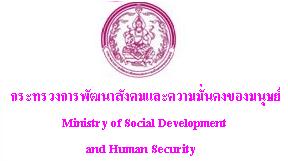 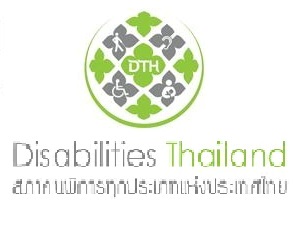 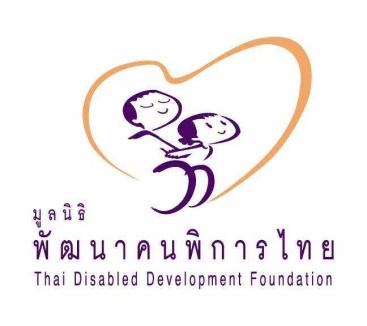 สาร ม.พ.พ.ท.ปีที่   ๑๖    ฉบับที่   ๘   เดือน  สิงหาคม   พุทธศักราช    ๒๕๖๐ยอดคุณแม่ปลื้ม!! ลูกออทิสติกรวมตัวไหว้แม่ พร้อมโชว์ขิม-อ่านกลอน น้ำตาซึมทั้งงาน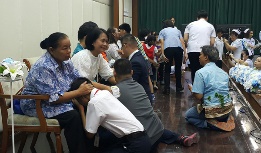 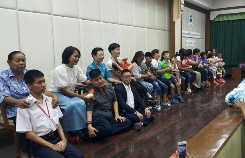 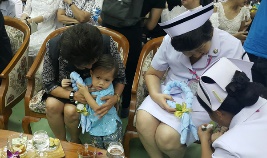 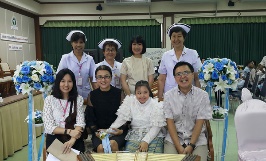 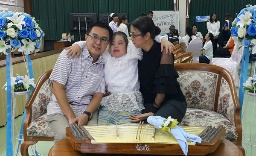 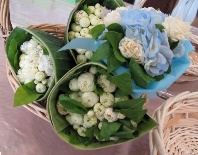  	สถาบันราชานุกูล กรมสุขภาพจิต จัดกิจกรรม “มอบความสุขนี้ให้แม่ : Happiness for Mom” เนื่องในวันแม่แห่งชาติปี ๒๕๖๐ โดยมีการมอบใบประกาศเกียรติคุณสำหรับแม่ดีเด่นที่เลี้ยงดูลูกที่มีความบกพร่องทางพัฒนาการและสติปัญญา ๑๒ คน ได้แก่ ๑. นางอรทัย ผันบุปผา ๒. น.ส.ดลยา เประกันยา ๓. นางจารินันท์ ล่วงห้อย ๔. น.ส.นนธยา เสนสม ๕. นางอรกัญญา ศรีบางพูน ๖. นางไพวรรณ เวตติวงษ์ ๗. นางสุชาดา เรรส ๘. นางบานเย็น อร่าม ๙. นางวารี กระสวยทอง ๑๐. น.ส.อรอุมา สุดเกษ ๑๑. นางรัชนี ศรีบัวพันธุ์ และ ๑๒. นางยมดี ทรงศิริพันธ์
 	ภายในงานยังให้เด็กพิเศษ ทั้งกลุ่มออทิสติก และ ดาวน์ซินโดรม ได้ทำพิธีไหว้แม่ของตนเอง สร้างความปลื้มปีติไปทั้งงาน บางครอบครัวถึงกับร้องไห้ด้วยความซาบซึ้งถึงความรักระหว่างแม่และลูก ที่บกพร่องทางสติปัญญา นอกจากนี้ ยังมีการบรรเลงเพลง “ค่าน้ำนม” ด้วยขิมจากเด็กพิเศษ การอ่านกลอนให้คุณแม่ฟัง พร้อมแสดงรูปวาดฝีมือเด็กพิเศษอีกด้วยบรรยากาศจึงเป็นไปด้วยความอบอุ่นและความสุข นพ.ชิโนรส ลี้สวัสดิ์ รองอธิบดีกรมสุขภาพจิต กล่าวว่า การฝึกฝนให้เด็กคนหนึ่งช่วยเหลือตัวเองได้ อยู่ในระเบียบวินัย และสามารถปรับตัวเข้ากับสังคมได้ เป็นภารกิจสำคัญของพ่อแม่ทุกคน แต่การฝึกสิ่งเหล่านี้ในเด็กที่มีความบกพร่องทางสติปัญญาย่อมไม่ใช่เรื่องง่าย ผู้เป็นแม่จึงต้องอดทนและเสียสละอย่างมาก จนบางครั้งแทบไม่มีเวลาสำหรับดูแลตัวเอง เพื่อต้องการเห็นลูกก้าวเดินไปข้างหน้าได้ด้วยตัวเองตามศักยภาพและสามารถอยู่ในสังคมนี้ได้ต่อไป แม่ของเด็กกลุ่มที่มีความต้องการพิเศษ จึงควรได้รับการยกย่อง ตลอดจนการได้รับกำลังใจจากคนรอบข้าง ซึ่งเป็นสิ่งสำคัญมากต่อการดำเนินชีวิตที่ต้องต่อสู้เพื่อคนที่รักที่สุด ความอดทนที่ต้องอดทนต่อสภาพปัญหาในครอบครัวและสังคม ดังนั้น จึงอยากวิงวอนให้ทุกครอบครัวที่มีลูกหลานเป็นเด็กที่มีความต้องการพิเศษช่วยกันดูแลจิตใจซึ่งกันและกันและประคับประคองกันไป เพื่อให้ปัญหาที่หนักเป็นเบาได้ ส่วนที่เกี่ยวข้องทางสังคม ไม่ว่าจะเป็นหน่วยงานหรือองค์กรต่างๆ ก็ควรสนับสนุนและให้ความเข้าใจเพื่อผลักดันให้เกิดการพัฒนาคุณภาพชีวิตได้อย่างยั่งยืน  (manager.co.thออนไลน์/มูลนิธิพัฒนาคนพิการไทย ๑๐ ส.ค.๖๐)รีบส่อง'๑๓๘ ป้ายสัญลักษณ์' ระบบขนส่งฯ จะได้ไม่ งง!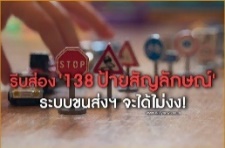 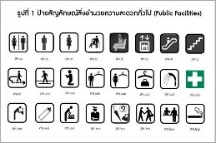 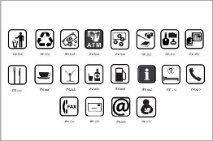 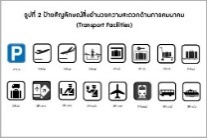 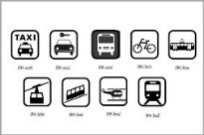 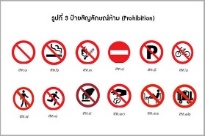 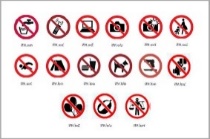 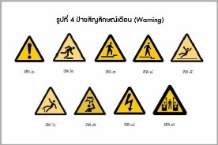 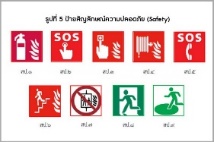 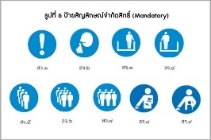 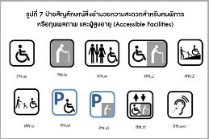 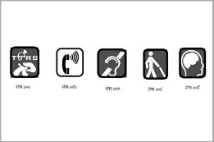  	๑๓๘ ป้ายสัญลักษณ์ระบบขนส่งสาธารณะที่จะออกมาใช้ทั่วประเทศแล้ว รีบไปทำการบ้านกันดีกว่าว่ามีอะไรบ้างก่อนจะงง 	ที่ประชุมคณะรัฐมนตรี(ครม.) เมื่อสัปดาห์ที่ผ่านมา เห็นชอบร่างประกาศคณะกรรมการจัดระบบการจราจรทางบก (คจร.) เรื่องมาตรฐานป้ายสัญลักษณ์ในระบบขนส่งสาธารณะ ซึ่งอีกไม่นานก็จะประกาศบังคับใช้เป็นบรรทัดฐานของประเทศไทย เหมือน “ป้ายจราจร”  บนท้องถนนที่สื่อความหมายให้ผู้ใช้รถใช้ถนนได้เข้าใจตรงกันนั่นเอง 	ร่างประกาศฉบับนี้ให้นิยาม “ป้ายสัญลักษณ์” ในระบบขนส่งสาธารณะ หมายความว่า รูปภาพ ข้อความ ตัวหนังสือ ตัวเลข หรือสัญลักษณ์ใดๆ ที่แสดง ติดตั้ง หรือทำให้ปรากฏอยู่บนแผ่นป้าย กล่องผนัง หรือที่อื่นใดในเขตหรือพื้นที่การให้บริการขนส่งสาธารณะ ได้แก่ สถานี ชานชาลา ป้ายหยุดรถ จุดจอดรถ จุดพักรถ หรือพื้นที่ใดๆ ที่มีการให้บริการขนส่งสาธารณะ ในลักษณะและตำแหน่งที่เห็นได้โดยง่ายและชัดเจน ทำด้วยแผ่นโลหะ ไม้ หรือวัสดุอื่นๆ  	มีวัตถุประสงค์เพื่อให้ข้อมูลการให้บริการสิ่งอำนวยความสะดวกต่างๆ การห้าม การเตือน ความปลอดภัย การบังคับ หรือการแนะนำการใช้บริการ แก่ผู้โดยสารหรือผู้ใช้บริการขนส่งสาธารณะ ให้สามารถรับรู้หรือเข้าใจ สัญลักษณ์ห้าม สัญลักษณ์เตือน สัญลักษณ์ความปลอดภัย สัญลักษณ์จำกัดสิทธิ์ สัญลักษณ์ให้สิทธิ์คนพิการ ทุพพลภาพ และผู้สูงอายุ หรือสามารถเข้าถึงสิ่งอำนวยความสะดวกที่ต้องการได้ 	ป้ายสัญลักษณ์ในระบบขนส่งสาธารณะ ถูกแบ่งเป็น ๗ หมวด รวม ๑๓๘ ป้าย ดังนี้ ๑. ป้ายสัญลักษณ์สิ่งอำนวยความสะดวกทั่วไป เพื่อให้ข้อมูลหรือให้การแนะนำผู้โดยสารหรือผู้ใช้บริการให้สามารถไปยังจุดให้บริการสิ่งอำนวยความสะดวกต่างๆ (ยกเว้นสิ่งอำนวยความสะดวกด้านการคมนาคม) ภายในเขตหรือพื้นที่การให้บริการขนส่งสาธารณะนั้นๆ กำหนดให้เป็นป้ายสี่เหลี่ยมจัตุรัสหรือสี่เหลี่ยมผืนผ้า มี ๒ ชนิด คือชนิดพื้นสีขาว เส้นขอบป้าย ข้อความ และสัญลักษณ์สีดำ และชนิดพื้นสีน้ำเงิน เส้นขอบป้าย ข้อความ และสัญลักษณ์สีขาว มี ๔๔ ป้าย เช่น “กรุณาแบ่งปันที่นั่ง” “บันไดเลื่อน” และ “ตู้บริการเงินสด” 	๒. ป้ายสัญลักษณ์สิ่งอำนวยความสะดวกด้านการคมนาคม เพื่อให้ข้อมูลหรือให้การแนะนำผู้โดยสารหรือผู้ใช้บริการให้สามารถไปยังจุดให้บริการสิ่งอำนวยความสะดวกที่เกี่ยวข้องกับการเดินทางหรือการคมนาคม เป็นป้ายสี่เหลี่ยมจัตุรัสหรือสี่เหลี่ยมผืนผ้า มี ๒ ชนิด คือชนิดพื้นสีขาว เส้นขอบป้าย ข้อความ และสัญลักษณ์สีดำ และชนิดพื้นสีน้ำเงิน เส้นขอบป้าย ข้อความ และสัญลักษณ์สีขาว มี ๒๕ ป้าย เช่น ป้ายสัญลักษณ์ “ที่จอดรถ” “เที่ยวบินขาออก” “เที่ยวบินขาเข้า”(อ่านต่อหน้า๓)	๓. ป้ายสัญลักษณ์ห้าม เพื่อห้ามผู้โดยสารหรือผู้ใช้บริการกระทำการหรือกิจกรรมบางอย่าง ภายในเขตหรือพื้นที่การให้บริการขนส่งสาธารณะนั้นๆ เป็นป้ายวงกลม พื้นสีขาว เส้นขอบป้ายและเส้นคาดแดง ข้อความ และสัญลักษณ์สีดำมี ๒๗ ป้าย เช่น ป้ายสัญลักษณ์ “ห้ามสูบบุหรี่” “ห้ามจอดรถ” “ห้ามหาบเร่” 	๔. ป้ายสัญลักษณ์เตือน เพื่อเตือนผู้โดยสารหรือผู้ใช้บริการให้กระทำการหรือกิจกรรมบางอย่าง ภายในเขตหรือพื้นที่การให้บริการขนส่งสาธารณะนั้นๆ ด้วยความระมัดระวัง เป็นป้ายสามเหลี่ยมด้านเท่า พื้นสีเหลือง เส้นขอบป้าย ข้อความและสัญลักษณ์สีดำ มี ๙ ป้าย เช่น ป้ายสัญลักษณ์ “สิ่งกีดขวาง” “ระวังพื้นลื่น” “ระวังศีรษะ” 	๕. ป้ายสัญลักษณ์ความปลอดภัย เพื่อให้ข้อมูลที่เกี่ยวข้องกับการกระทำหรือกิจกรรมหรือพื้นที่ที่ทำให้เกิดความปลอดภัยแก่ผู้โดยสารหรือผู้ใช้บริการเมื่อเกิดเหตุฉุกเฉินภายในเขตหรือพื้นที่การให้บริการขนส่งสาธารณะนั้นๆเป็นป้ายสี่เหลี่ยมจัตุรัสหรือสี่เหลี่ยมผืนผ้า มี ๓ ชนิด คือชนิดพื้นสีแดง เส้นขอบป้าย ข้อความ และสัญลักษณ์สีขาว, ชนิดพื้นสีขาว เส้นขอบป้าย ข้อความ และสัญลักษณ์สีเขียว และชนิดพื้นสีขาว เส้นขอบ และเส้นคาดสีแดง ข้อความ และสัญลักษณ์สีดำ มี ๙ ป้าย เช่น ป้ายสัญลักษณ์ “ทางออกฉุกเฉิน” “พื้นที่ปลอดภัย” “บันไดหนีไฟ” เป็นต้น	๖. ป้ายสัญลักษณ์จำกัดสิทธิ์ เพื่อจำกัดสิทธิ์ผู้โดยสารหรือผู้ใช้บริการในการกระทำการหรือกิจกรรมบางอย่าง ภายในเขตหรือพื้นที่การให้บริการขนส่งสาธารณะนั้นๆ มี ๙ ป้าย เช่น “กรุณางดใช้เสียง” “กรุณายืนชิดขอบด้านขวา” “กรุณายืนชิดขอบด้านซ้าย เป็นต้น	และ ๗. ป้ายสัญลักษณ์สิ่งอำนวยความสะดวกสำหรับคนพิการ หรือทุพพลภาพ และผู้สูงอายุ เพื่อให้ข้อมูลหรือให้การนำนำผู้โดยสารหรือผู้ใช้บริการที่เป็นผู้พิการ หรือทุพพลภาพ และผู้สูงอายุ ให้สามารถไปยังจุดให้บริการสิ่งอำนวยความสะดวกสำหรับคนพิการ หรือทุพพลภาพ และผู้สูงอายุ ภายในเขตหรือพื้นที่การให้บริการขนส่งสาธารณะนั้นๆ เป็นป้ายสี่เหลี่ยมจัตุรัส หรือสี่เหลี่ยมผืนผ้า มี ๒ ชนิด คือชนิดพื้นสีน้ำเงิน เส้นขอบป้าย ข้อความ และสัญลักษณ์สีขาว และชนิดพื้นสีขาว เส้นขอบป้าย ข้อความ และสัญลักษณ์สีน้ำเงิน มี ๑๕ ป้าย เช่น ป้ายสัญลักษณ์ “ห้องสุขาเฉพาะสำหรับคนพิการ หรือทุพพลภาพ และผู้สูงอายุ” “ที่จอดรถยนต์สำหรับคนพิการ หรือทุพพลภาพ” “ลิฟต์เฉพาะสำหรับคนพิการ หรือทุพพลภาพ และผู้สูงอายุ” เป็นต้น	อาคม เติมพิทยาไพสิฐ รมว. คมนาคม บอกว่าร่างประกาศดังกล่าวจะทำให้ป้ายสัญลักษณ์ต่างๆ จัดเป็นหมวดหมู่และเป็นระบบมากขึ้น เพราะที่ผ่านมาค่อนข้างสะเปะสะปะ แต่ละหน่วยงานจะทำป้ายสัญลักษณ์แตกต่างกัน หลังจากนี้ทุกหน่วยงานต้องยึดตามร่างประกาศฉบับนี้ เพื่อให้เป็นมาตรฐานเดียวกันทั่วประเทศและเป็นไปตามมาตรฐานสากล 	“ทุกสิ่งทุกอย่างในธรรมชาติ หรือแม้ในจักรวาล สามารถแทนได้ด้วยสัญลักษณ์ทั้งสิ้น”....คำนิยามทางปรัชญาตอกย้ำความสำคัญของ “สัญลักษณ์” ...ป้ายสัญลักษณ์ ช่วยให้เข้าใจตรงกันแม้จะพูดกันคนละภาษาก็ตาม แต่จะไร้ประโยชน์ถ้าไม่ปฏิบัติตาม เพราะไร้ระเบียบวินัย เข้าใจผิดว่าทำตามใจคือไทยแท้ (เดลินิวส์ออนไลน์/มูลนิธิพัฒนาคนพิการไทย ๑๖ ส.ค.๖๐)ติวเข้มวิทยาลัยสอนนักศึกษาพิการ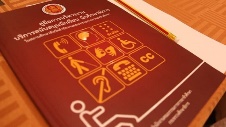 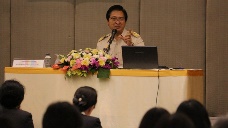 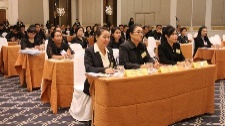 	สอศ.จัดอบรมวิทยาลัยอาชีวศึกษา เตรียมพร้อมจัดการศึกษาเพื่อ พัฒนาเพื่อนักศึกษาพิการเรียนรวม สำนักงานคณะกรรมการการอาชีวศึกษา (สอศ.) มีนโยบายในการส่งเสริม สนับสนุน และเปิดโอกาสให้คนพิการได้เข้าศึกษาในระดับอาชีวศึกษา เพื่อให้ผู้เรียนทุกคนได้รับสิทธิและโอกาสในการศึกษาอย่างเสมอภาค โดยใช้วิธีจัดการอาชีวศึกษาแบบเรียนรวม (การจัดการเรียนรวม : Inclusive) อย่างต่อเนื่องเพื่อให้คนพิการสามารถเข้าถึงการศึกษาอาชีวศึกษาได้อย่างทั่วถึง 	นายวณิชย์ อ่วมศรี รองเลขาธิการคณะกรรมการการอาชีวศึกษา (กอศ.) กล่าวว่า สอศ.มีเป้าหมายขับเคลื่อนอาชีวศึกษาเพื่อคนพิการอย่างเป็นรูปธรรม ได้จัดการศึกษาสำหรับนักเรียน นักศึกษาพิการที่มีความต้องการพิเศษทุกประเภทได้เข้าเรียนและได้รับการพัฒนาตามความต้องการจำและความเป็นเฉพาะบุคคล ให้เรียนร่วมกับเด็กปกติโดยไม่แบ่งแยกได้รับการศึกษา สอดคล้องกับบริบทของสถานศึกษา และสภาพแวดล้อม รวมถึงจัดให้มีการศึกษาอาชีวศึกษาเพื่อคนพิการในระบบทวิภาคี หลักสูตรระยะสั้น และระบบปกติ เพื่อสร้างให้เกิดอาชีพแก่นักศึกษาพิการอีกทั้งยังมีรายได้ ลดความเหลื่อมล้ำ ไม่เป็นภาระของสังคม และสามารถผลิตกำลังคนพิการที่มีความสามารถมีทักษะการทำงานเข้าสู่ตลาดแรงงานได้อีกด้วย 	รองเลขาธิการ กอศ. กล่าวต่อไปว่า โครงการอบรมเชิงปฏิบัติการพัฒนาผู้บริหารสถานศึกษา ครู และบุคลากรทางการศึกษา ครั้งนี้ มีวัตถุประสงค์ ๓ ประการ คือ ๑. เป็นการพัฒนาผู้บริหารสถานศึกษา ครู และบุคลากร สังกัด สอศ. จำนวน ๕๐ แห่ง ที่มีนักศึกษาพิการเรียนรวม เกิดองค์ความรู้ ความสามารถ และทักษะในการพัฒนาสมรรถภาพของนักเรียน นักศึกษาพิการเรียนรวมในแต่ละประเภทความพิการได้อย่างเหมาะสมและเกิดประสิทธิภาพ ๒.จัดให้มีการจัดตั้งศูนย์ต้นแบบอาชีวศึกษานักศึกษาพิการสังกัด สอศ.ในการบริหารจัดการ การให้คำปรึกษา การสนับสนุนการเรียนการสอน การมีงานทำ และการจัดเก็บข้อมูลอย่างเป็นระบบและมีประสิทธิภาพและ ๓.สร้างแบบประเมินความพร้อมของนักเรียน นักศึกษาพิการก่อนเข้าศึกษาในสถานศึกษาอาชีวศึกษา  มีผู้อำนวยการสถานศึกษา รองผู้อำนวยการ ครูและบุคลากร ในสังกัด สอศ. จำนวน ๑๑๐ คน เข้าร่วมอบรม 	ด้าน นายพรอนันต์ ภักดีบุญ ผู้อำนวยการวิทยาลัยการอาชีพพุทธมณฑล กล่าวเสริมว่า ในปีการศึกษา ๒๕๖๐ นี้ มีนักเรียน นักศึกษาพิการ ที่กำลังศึกษาอยู่จำนวน ๑,๒๐๐ คน ซึ่งที่ผ่านมา สอศ. สามารถผลิตนักศึกษาพิการเข้าทำงานในสถานประกอบการได้มากกว่า ๕๐๐ คนต่อปี  จึงได้รับการยอมรับจากหน่วยงานคนพิการ อาทิ มูลนิธิคนพิการ สถาบันการศึกษาที่จัดการศึกษาคนพิการ รวมถึงกองทุนส่งเสริมและพัฒนาการศึกษาสำหรับคนพิการ   (คมชัดลึกออนไลน์ ๐๑ ส.ค.๖๐)กพช.ประชุมแก้กฎหมายบริการสุขภาพคนพิการ		กพช. ประชุมสร้างอาคารสำนักงานศูนย์บริการคนพิการระดับจังหวัดทั่วประเทศ พร้อมเร่งแก้ไขกฎหมายบริการสุขภาพของคนพิการ  พล.ร.อ.ณรงค์ พิพัฒนาศัย รองนายกรัฐมนตรี ในฐานะประธานกรรมการส่งเสริมและพัฒนาคุณภาพชีวิตคนพิการแห่งชาติ เป็นประธานการประชุมคณะกรรมการส่งเสริมและพัฒนาคุณภาพชีวิตคนพิการแห่งชาติ (กพช.) ครั้งที่ ๓/๒๕๖๐ 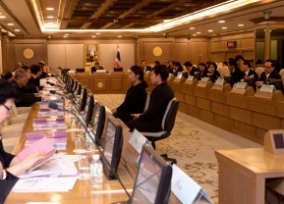  	พล.ต.อ.อดุลย์ กล่าวว่า การประชุมครั้งนี้ ได้มีการรายงานผลการดำเนินงานตามติคณะกรรมการฯ ครั้งที่ผ่านมา ในประเด็นต่างๆ อาทิ การจัดระบบขนส่งมวลชนเพื่ออำนวยความสะดวกแก่คนพิการ การตรวจสอบกรณีสถานประกอบการไม่ได้จ้างคนพิการปฏิบัติงานจริง และการรายงานตามข้อสังเกตเชิงสรุปต่อคณะอนุกรรมการประจำอนุสัญญาว่าด้วยสิทธิ คนพิการแห่งสหประชาชาติ อีกทั้งยังได้มีการพิจารณาเตรียมการเพิ่มช่องทางการจ่ายเงินให้คนพิการในระบบ E-Payment ตามนโยบายของรัฐบาล  	พล.ต.อ.อดุลย์ กล่าวเพิ่มเติมว่า ทั้งนี้ ที่ประชุมได้มีมติเห็นชอบในประเด็นสำคัญ ได้แก่ การสนับสนุนค่าบริหารจัดการ ค่าเช่า ค่าก่อสร้าง และค่าปรับปรุงอาคารศูนย์บริการคนพิการ ระดับจังหวัดทั่วประเทศ จำนวน ๗๗ แห่ง ในสังกัดกรมส่งเสริมและพัฒนาคุณภาพชีวิตคนพิการ โดยให้ขอรับการสนับสนุนงบประมาณจากรัฐ กรณี ไม่ได้รับการสนับสนุน หรือได้รับไม่เพียงพอ ให้ศูนย์บริการคนพิการระดับจังหวัด ขอรับการสนับสนุนงบประมาณจากกองทุนส่งเสริมและพัฒนาคุณภาพชีวิตคนพิการ เพื่อให้คนพิการได้เข้าถึงและใช้ประโยชน์จากสิทธิสวัสดิการของรัฐอย่างทั่วถึง เป็นธรรม เท่าเทียม และสะดวกรวดเร็วมากยิ่งขึ้น รวมถึงการเร่งแก้ไขการเข้าถึงระบบบริการสุขภาพคนพิการ เพื่อให้คนพิการสามารถเลือกรับการรักษาได้ ทั้งในระบบหลักประกันสุขภาพแห่งชาติ หรือ ระบบประกันสังคม ตามสมัครใจด้วย อย่างไรก็ตาม จะมีการประชุมคณะกรรมการส่งเสริมและพัฒนาคุณภาพชีวิตคนพิการแห่งชาติ อีกครั้งในเดือนถัดไป (innnews.co.thออนไลน์ ๙ ส.ค.๖๐)ภาษามือ..เปิดโลกเงียบ…สู่โลกกว้าง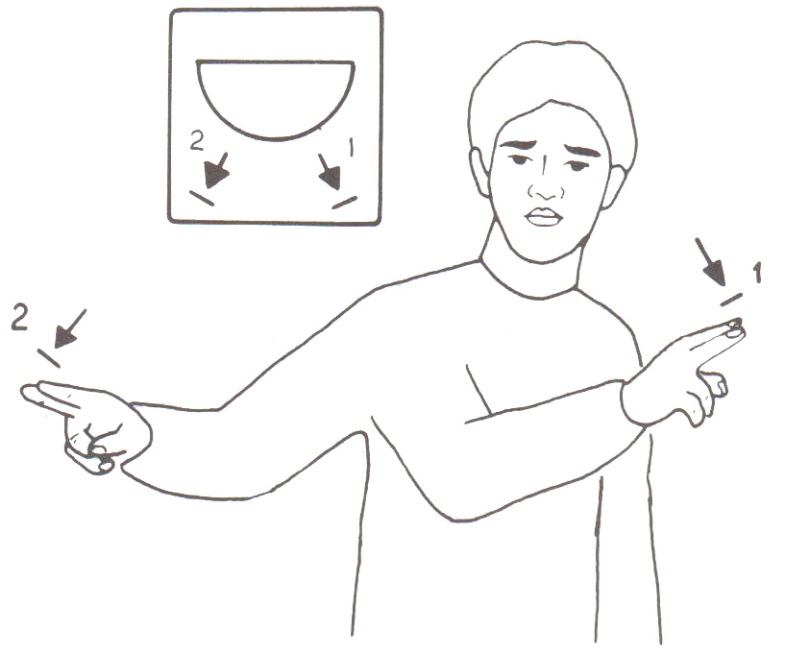 บูรณาการ "ทางเท้า"ทั่วกรุง เป็นแบบเดียวกันหมด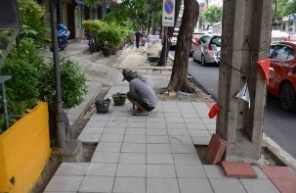  นายจักกพันธ์ ผิวงาม รองผู้ว่าราชการกรุงเทพมหานคร(กทม.) เปิดเผยว่า จากโครงการปรับปรุงดูแลทางเท้าในพื้นที่กรุงเทพฯ ที่เกิดปัญหาการปรับปรุง ไม่เป็นไปในทิศทางเดียวกัน ทำให้เกิดความไม่เป็นระเบียบเรียบร้อย เนื่องจากหน่วยงานในการดูแลทางเท้า จะมีการดูแลปรับปรุงทั้งจากสำนักงานเขตพื้นที่นั้นๆและสำนักการโยธา โดยที่ผ่านมาปัญหาทางเท้า เป็นปัญหาที่ประชาชนร้องเรียนถึงสภาพชำรุดเสียหาย ผิวทางเท้าขรุขระ มีสิ่งกีดขวางทางเท้า และมีน้ำขัง สร้างความไม่สะดวกในการสัญจรอย่างมาก ดังนั้นตนจึงได้จัดตั้งคณะกรรมการปรับปรุงทางเท้าสาธารณะ สภาพแวดล้อม และจัดสิ่งอำนวยความสะดวกเพื่อรองรับการใช้งานของทุกคนในพื้นที่กรุงเทพฯ เพื่อวางแนวทางการปรับปรุงดูแลทางเท้าที่ชัดเจน ในรูปแบบเดียวกันทั้งหมด โดยเบื้องต้น ทางเท้าของกรุงเทพฯทุกแห่ง จะต้องมีการจัดทำทางลาดขึ้นลงเพื่อให้ผู้พิการ ผู้ใช้รถเข็นสามารถใช้ทางเท้าได้อย่างสะดวก โดยอาจกระจายทางลาดขึ้นลงทางเท้าในจุดต่างๆ ระยะ ๑๐๐ เมตร นอกจากนี้การติดตั้งป้ายโฆษณาบนทางเท้า จะต้องดูแลไม่ให้มีการติดตั้งโดยไม่ได้รับอนุญาตอย่างเด็ดขาด	นายจักกพันธ์ กล่าวต่อว่า ศาลาที่พักผู้โดยสาร หรือการตั้งเก้าอี้ที่พักบนทางเท้า ก็จะต้องตั้งวางอย่างเหมาะสม และอาจปรับปรุงรูปแบบศาลาที่พักตามอัตลักษณ์พื้นที่ เช่นพื้นที่ย่านราชประสงค์ พื้นที่เกาะรัตนโกสินทร์ เพื่อให้มีความสวยงาม บ่งบอกถึงประวัติของพื้นที่นั้นๆ ส่วนตู้โทรศัพท์สาธารณะที่ตั้งวางบนทางเท้า ซึ่งกทม.ได้ทำการรื้อย้ายตู้ที่ติดตั้งไม่ได้รับอนุญาตออกไปแล้ว แต่ตู้ที่ติดตั้งอย่างถูกต้อง ก็ยังมีจำนวนมาก และปัจจุบันมีการใช้โทรศัพท์สาธารณะลดน้อยลง ดังนั้น จะมีการประสานความร่วมมือเจ้าของตู้โทรศัพท์ ปรับปรุงขนาดตู้ให้เล็กลง เพื่อไม่ให้กีดขวางทางสัญจร และการติดตั้งตู้โทรศัพท์ ต้องมีจำนวนที่เหมาะสม ไม่มีการติดตั้งป้ายโฆษณาขนาดใหญ่แฝงมากับตู้   	อย่างไรก็ตาม ในแต่ละปีนั้น กทม.ต้องจัดสรรงบประมาณในการซ่อมแซมทางเท้า ไม่ต่ำกว่าปีละ๕๐ ล้าน ซึ่งโดยปกติแล้ว การซ่อมแซม จัดทำทางเท้าในแต่ละพื้นที่ จะมีอายุการใช้งานอยู่ที่ประมาณ ๕-๑๐ ปี ทางเท้าสามารถรองรับน้ำหนักได้ ไม่เกิน ๒๐๐กิโลกรัมต่อตารางเมตร แต่เหตุที่ทำให้ทางเท้าเกิดการพุพังก่อนกำหนด เนื่องจากทางเท้าในพื้นที่กรุงเทพฯส่วนใหญ่มักมีรถจักรยานยนต์ขึ้นไปขับขี่ อีกทั้งบางพื้นที่ที่มีทางเท้ากว้างก็จะมีรถยนต์ขึ้นไปจอด กทม.อยากขอความร่วมมือประชาชนใช้งานทางเท้าให้เหมาะสม ไม่นำรถมาขับขี่หรือจอดบนทางเท้าอย่างเด็ดขาด เพราะนอกจากผิดกฎหมายแล้ว ยังสร้างความเดือดร้อนให้ประชาชนผู้อื่นแล้ว ยังทำให้ทางเท้าชำรุดเสียหาย กทม.ต้องสิ้นเปลืองงบประมาณในการซ่อมแซมจำนวนมาก. (เดลินิวส์ออนไลน์ ๒๓ ก.ค.๖๐)พงศกร พันธ์สืบ" คว้าทองคาราเต้ พุ่มเซ่ "เดฟลิมปิกเกมส์  	"พงศกร พันธ์สืบ คว้าเหรียญทอง คาราเต้ ท่ารำ มหกรรมกีฬาคนหูหนวกโลก " เดฟลิมปิกเกมส์ ครั้งที่ ๒๓" ที่เมืองแซมขัน ประเทศตุรกี"
 	"สมาคมกีฬาคนหูหนวกแห่งประเทศไทย ได้ส่งทัพนักกีฬาคนหูหนวกทีมชาติไทยรวม ๑๑ คน จาก ๖ ชนิดกีฬา ประกอบด้วย กรีฑา ๒ คน อุทัย ใจเทพ, สุรเชษฐ์ สวัสดี, โบว์ลิ่ง  ๓ คน สิทธิพร ชนะพัฒน์, กานต์ อรรถยุกต์, บริราช กาญจนาคม, แบดมินตัน ๒ คน ศิริวัฒน์ มาดยานุมัติ, ศรายุทธ โป่งแยง, เทเบิลเทนนิส ๒ คน วิทยา ประเทืองไพบูลย์ ,ศิรศักดิ์ บุญประสาน, เทควันโด ๑ คน กิตติวุฒิ มุดจันทร์ และ คาราเต้-โด ๑ คน พงศกร พันธ์สืบ เดินทางไปเข้าร่วมมหกรรมการแข่งขันกีฬาคนหูหนวกโลก " เดฟลิมปิกเกมส์ ครั้งที่ ๒๓" ในระหว่างวันที่ ๑๘-๓๐ กรกฎาคม ๒๕๖๐ ที่เมืองแซมขัน ประเทศตุรกี ภายใต้การสนับสนุนของ คณะกรรมการพาราลิมปิกแห่งประเทศไทย และ บริษัท สิงห์ คอร์เปอเรชั่น จำกัด" 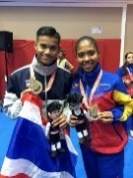  	ล่าสุดเมื่อช่วงดึกของวันที่ ๒๔ กรกฎาคม  ทีมนักกีฬาคนหูหนวกทีมชาติไทย ประเดิมทำผลงานคว้าเหรียญทองแรกให้กับประเทศไทยได้สำเร็จ  จากกีฬาคาราเต้-โด ประเภทท่ารำ บุคคล ชาย ซึ่งมี "ปั้ม"พงศกร พันธ์สืบ นักคาราเต้หนุ่มไร้เสียงทีมชาติไทย ลงล่าเหรียญทองเพียงคนเดียว  ปรากกฎว่า พงศกร พันธ์สืบ  สามารถโชว์ลีลาร่ายรำฉบับคาราเต้ได้อย่างสวยงามและแข็งแกร่งเรียกคะแนนจากคณะกรรมการ เอาชนะ  คาน เมรท โบรุก นักกีฬาจากตุรกี ได้แบบขาดลอย พร้อมคว้าเหรียญทองมาครองได้สำเร็จ    ส่วนเหรียญทองแดง เป็นของ ราดี้ บาโซยาน จากรัสเซีย และ ฟาฮิซ ซีเคก จากตุรกี (nationtv.tvออนไลน์ ๒๕ ก.ค.๖๐)ตามไปดู นายแบบหนุ่มสุดหล่อ แม้จะเกิดมาหูหนวก แต่ใจยังมองโลกบวกเสมอ  	นีล ดีมาร์โค นายแบบหนุ่มสุดหล่อ แม้จะเกิดมาหูหนวก แต่ใจยังมองโลกบวกเสมอ ขอทำหน้าที่เป็นนายแบบ และนักพูดสร้างแรงบันดาลใจ ทั้งหล่อและจิตใจดีแบบนี้ สาว ๆ มีหลง 
 	กลายเป็นอีกหนึ่งคนหนุ่มที่น่าจับตาในขณะนี้ สำหรับ นีล ดีมาร์โค (Nyle DiMarco) นายแบบและนักแสดงหนุ่ม วัย ๒๘ ปี เจ้าของหุ่นขยี้ใจสาวที่มาพร้อมกับความคมเข้ม แต่ก็ไม่ทิ้งความน่ารักตามประสาคนอัธยาศัยดี อย่างไรก็ตามสิ่งที่อาจทำให้หลายคนรู้สึกประหลาดใจก็คือ เขาคนนี้เป็นนายแบบหูหนวก ผู้ชนะการแข่งขันรายการ Dancing With The Stars เมื่อปี ๒๕๕๙ 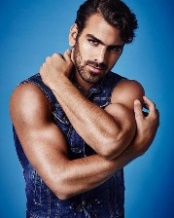  	ไม่เพียงเท่านั้น นีลยังสามารถเอาชนะผู้เข้าร่วมรายการคนอื่น ๆ ใน America's Next Top Model จนกลายมาเป็นผู้ชนะคนแรกที่เป็นคนหูหนวกอีกด้วย ซึ่งจากประสบการณ์ที่ผ่านมาของเขานั้นเป็นเหมือนเครื่องยืนยันความสามารถของหนุ่มหล่อรายนี้ได้เป็นอย่างดี ทั้งยังเป็นข้อพิสูจน์อีกด้วยว่า ผู้ที่เกิดมาพร้อมความพิการด้านการฟังอย่างเขานั้น สามารถใช้ชีวิตอยู่ในสังคมและทำในสิ่งต่าง ๆ ได้แทบไม่ต่างจากคนปกติ แม้แต่การเต้นประกอบเพลงอันแสนท้าทาย รวมถึงการโพสท่าอย่างไรให้ออกอินเนอร์ตรงใจช่างภาพ เขาก็ยังทำมันได้อย่างไร้ที่ติ เพราะเขาสามารถสื่อสารกับคนอื่น ๆ ได้ผ่านภาษามือ และการอ่านท่าทางของคนรอบข้าง แม้จะไม่ได้ยินเสียงใดๆก็ตาม  	สำหรับ นีล ดีมาร์โค เกิดเมื่อวันที่ ๘ พฤษภาคม ๒๕๓๒ ในครอบครัวของคนหูหนวก แม้ว่าภายในบ้านของเขาจะมีคนหูหนวกมากถึง ๒๕ คน แต่เขาก็คิดว่าตัวเองโชคดีที่เกิดมาในครอบครัวนี้ เพราะจากประสบการณ์ของสมาชิกในครอบครัวทำให้รู้ดีว่าจะเลี้ยงดูเด็กคนหนึ่งที่เกิดมาหูหนวกได้อย่างไร ช่วยเสริมสร้างความมั่นใจในตัวเองและความภาคภูมิใจ นำไปสู่การประสบความสำเร็จในอนาคต 	อย่างไรก็ตาม นีลเชื่อว่ายังคงมีผู้คนอีกมากที่ไม่ได้เกิดมาโชคดีเช่นเขา และนั่นจึงเป็นสาเหตุสำคัญที่ทำให้นายแบบหนุ่มรายนี้ ยังมีอีกบทบาทในการเป็นนักเคลื่อนไหวเพื่อสร้างแรงบันดาลใจแก่ผู้คน รวมถึงบอกต่อให้คนในสังคมได้รู้ว่า คนหูหนวกเป็นใบ้อย่างเขาก็สามารถสื่อสารกับคนรอบข้างได้เช่นกัน และเขายังก่อตั้งมูลนิธิ นีล ดีมาร์โค ขึ้นเพื่อมุ่งพัฒนาคุณภาพชีวิตชุมชนคนหูหนวกทั่วโลก 
 	เรียกว่าเป็นหนุ่มที่หล่อทั้งกายและใจ ทัศนคติบวก แถมยังมีความอ่อนโยนมาก ๆ เสียด้วย ดังจะเห็นได้จากภาพและคลิปต่าง ๆ ที่เขามักจะทำกิจกรรมร่วมกับเด็ก ๆ อยู่เสมอ แบบนี้จะไม่ให้หลงรักได้อย่างไร และหากใครอยากติดตามภาพสุดเท่ของหนุ่มคนนี้ สามารถเข้าไปชมกันได้ใน IG @nyledimarco  (men.kapook.comออนไลน์ ๒๙ ก.ค.๖๐)เปิดโลกการเรียนรู้ศิลปะ สำหรับนักเรียนตาพิการ	โครงการการออกแบบสื่อเพื่อการจัดการเรียนรู้วิชาศิลปะ (ทัศนศิลป์) เปิดโลกให้ผู้พิการทางสายตา สัมผัสผลงานศิลปิน ช่วยกระตุ้นความสนใจในการเรียนวิชาศิลปะแก่นักเรียนตาบอดได้เป็นอย่างดี แม้จะจดจำเนื้อหาการเรียนทฤษฎีในวิชาศิลปะ ซึ่งเป็นการบรรยายในชั้นเรียน เหมือนกับการเรียนการสอนแบบคนปกติ แต่ผู้พิการทางสายก็อาจจะไม่เข้าใจลึกซึ้ง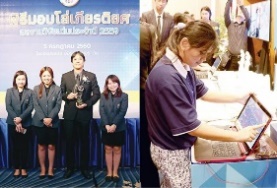  	นี่จึงเป็นโจทย์สำคัญให้เกิดการคิดค้น ชุดโครงการการออกแบบสื่อ เพื่อการจัดการเรียนรู้วิชาศิลปะ (ทัศนศิลป์) สำหรับนักเรียนผู้ดวงตาพิการระดับมัธยมศึกษาตอนปลาย ภายใต้การสนับสนุนของฝ่ายชุมชนและสังคม สำนักงานกองทุนสนับสนุนการวิจัย (สกว.) เพื่อออกแบบสื่อ อุปกรณ์และแผนการเรียนที่เหมาะสมแก่ผู้พิการทางสายตา อีกทั้งยังได้รับรางวัลผลงานดีเด่นจาก สกว.อีกด้วย 	ผศ.ดร.สัญชัย สันติเวส หัวหน้าโครงการการออกแบบสื่อเพื่อการจัดการเรียนรู้วิชาศิลปะ (ทัศนศิลป์) กล่าวว่า เมื่อผู้พิการทางสายตามีข้อจำกัดกับการบรรยายในชั้นเรียนปกติ สื่อการเรียนการสอนจึงเป็นสิ่งสำคัญ  ทว่าสื่อการสอนเหล่านั้นกลับไม่สามารถตอบโจทย์ได้อย่าง ครอบคลุม ยกตัวอย่าง รูปปั้น ใช้สัมผัสรับรู้รูปทรงได้ แต่รับรู้ภาพวาดไม่ได้ หรือรับรู้เพียงพื้นผิวเท่านั้น หากต้องการให้สัมผัสและเข้าใจภาพวาด ก็ต้องสร้างภาพวาดให้เป็นหุ่นนูนต่ำ จึงเป็นที่มาของงานวิจัยชิ้นนี้ และอีกข้อมูลที่น่าสนใจคือ การที่นักเรียนผู้ดวงตาพิการได้สัมผัสผลงานศิลปินที่มีชื่อเสียง จะช่วยกระตุ้นความสนใจในการเรียนวิชาศิลปะแก่นักเรียนตาบอดได้เป็นอย่างดี 	“สื่อการเรียนรู้เพื่อผู้ดวงตาพิการได้มีการคิดค้นและพัฒนาต่อเนื่อง แต่ไม่ค่อยเน้นวิชาศิลปะ อีกทั้งยังขาดงบประมาณ ขาดการออกแบบที่เหมาะสมอย่างจริงจัง เพื่อให้ผู้ดวงตาพิการได้เรียนรู้วิชาศิลปะ อันก่อให้เกิดพัฒนาการ และการเจริญเติบโตในด้านต่าง ๆ”  	นักเรียนผู้ดวงตาพิการและครูผู้สอน ระบุว่า กิจกรรมศิลปะไม่ได้มุ่งเน้นเพื่อพัฒนาการเรียนรู้สำหรับนักเรียนเหล่านี้อย่างจริงจัง เป็นเพียงเพื่อสันทนาการและแสดงออกสู่สังคมเท่านั้น ยังไม่มีการวิจัยวิธีการเรียนรู้ศิลปะ ทำให้นักเรียนตาบอดเกิดความเบื่อหน่ายและท้อแท้ในการเข้าร่วมกิจกรรม ผลที่ได้รับไม่ก่อให้เกิดความสุข และพัฒนาการด้านต่าง ๆ ที่วิชาศิลปะพึงมี ได้แก่ อารมณ์ สติปัญญา ร่างกาย ประสาทสัมผัส สุนทรียภาพ และความคิดสร้างสรรค์ ปัญหานี้จึงกลายมาเป็นโจทย์ใหญ่ให้ทีมวิจัยออกแบบสื่อการเรียนรู้วิชาศิลปะ (ทัศนศิลป์) สำหรับนักเรียนผู้ดวงตาพิการ ระดับมัธยมปลาย ให้เรียนรู้วิชาศิลปะ ทั้งภาคทฤษฎีและปฏิบัติ การสร้างคู่มือ การสอนต้นแบบ สำหรับครู โดยออกแบบและเปรียบเทียบกับสื่อการเรียนรู้เดิมว่าแตกต่างกันอย่างไร 	โดยในภาคทฤษฎี ได้แก่ ประวัติศาสตร์ศิลป์ สุนทรียศาสตร์ และศิลปวิจารณ์ ส่วนภาคปฏิบัติ ได้แก่ วาดภาพระบายสีโดยใช้ระดับเสียงบนคอมพิวเตอร์ ปั้นดินน้ำมัน และอื่น ๆ ที่หลากหลาย เป็นกิจกรรมแบบเรียนร่วมกันทั้งนักเรียนผู้ดวงตาพิการและที่มองเห็น ซึ่งมีวิธีดำเนินการวิจัยเชิงคุณภาพแบบกรณีศึกษาและประยุกต์การวิจัยนี้เสนอแนวทางเพื่อช่วยนักเรียนพิการทางสายตาให้เรียนวิชาทัศนศิลป์ได้เช่นเดียวกับเด็กที่มองเห็น เพื่อสร้างแผนการจัดการเรียนรู้ในวิชาศิลปะแก่นักเรียนตาบอดทั้งที่เรียนร่วมและไม่ได้เรียนร่วมกับนักเรียนที่มองเห็น ให้เป็นมาตรฐานเดียวกันในทุกโรงเรียน 	งานวิจัยชิ้นนี้ จึงเปรียบเสมือนดวงไฟที่มอบแสงสว่างให้แก่นักเรียนผู้ดวงตาพิการอย่างที่พวกเขาไม่เคยได้รับมาก่อน แม้แสงสว่างดังกล่าวจะไม่อาจรับรู้ด้วยดวงตา แต่การได้สัมผัส และซาบซึ้งผลงานศิลปะนั้นรับรู้ได้ด้วยหัวใจ (เดลินิวส์ออนไลน์ ๓๐ ก.ค.๖๐)จากผู้ลี้ภัยตาบอดมาคว้าเกียรตินิยมอันดับหนึ่งเคมบริดจ์	ผู้ลี้ภัยชาวอิรักที่พิการทางสายตาท้าทายกรอบของสังคม คว้าเกียรตินิยมอันดับหนึ่งด้านกฎหมายจากมหาวิทยาลัยเคมบริดจ์ อัลลัน เฮนเนสซี ชาวอิรักผู้พิการทางสายตาอพยพมายังอังกฤษพร้อมกับครอบครัวของเขาหลังวิกฤตสงครามตะวันออกกลาง เขาเติบโตมาในแฟลตที่รัฐบาลจัดหาให้สำหรับผู้ที่มีรายได้น้อย อย่างไรก็ตามอัลลันไม่ยอมให้ภาพเหมารวมที่สังคมพยายามตีกรอบให้กับผู้ลี้ภัยและผู้พิการอย่างเขามากำหนดเส้นทางชีวิต และมุ่งมั่นตั้งใจเรียนจนในที่สุดความพยายามของเขาก็เป็นผลสำเร็จ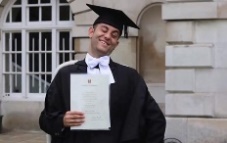  	อัลลันคว้าเกียรตินิยมอันดับหนึ่งทางด้านกฎหมายจากมหาวิทยาลัยเคมบริดจ์ ซึ่งเป็นหนึ่งในมหาวิทยาลัยที่ดีที่สุดของโลก นอกจากจะเรียนเก่งแล้ว อัลลันยังบอกว่าตนเองมีนิสัยขี้เล่น สนุกสนาน ชอบเข้าสังคม และก็มีความรักด้วย อัลลัน กล่าวว่า "คุณไม่ต้องไปยอมรับในสิ่งที่สังคมตีตราให้คุณเป็นหรอกครับ" (bbc.comออนไลน์ ๓๑ ก.ค.๖๐)เฝ้าระวัง ๔ อาการทางจิตผู้ประสบภัยน้ำท่วมหลังน้ำลด 	ภาพรวมผู้ประสบภัยน้ำท่วมที่สกลนครเครียดรุนแรง๒-๔% ส่วนใหญ่เริ่มปรับตัวได้ คาดในช่วงน้ำลดจำนวนผู้มีปัญหาสุขภาพจิตจะเพิ่มขึ้น เตรียมพร้อมแผนรับมือ กำชับทีมจิตแพทย์เฝ้าระวังเป็นพิเศษ ๔ อาการทางจิตใจ ได้แก่ อาการโรคพีทีเอสดี อาการเครียดวิตกกังวล ภาวะซึมเศร้า และภาวะติดสุราและสารเสพติด แนะประชาชนทุกคนช่วยกันสอดส่องอาการผิดปกติคนในครอบครัว คนรู้จัก หากพบอย่าปล่อยอยู่คนเดียว ให้รีบพาไปพบแพทย์รักษาทันที  ป้องกันอาการลุกลามจนกลายเป็นผู้ป่วยจิตเวชและป้องกันการฆ่าตัวตาย  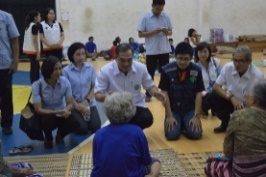         	นาวาอากาศตรีนายแพทย์บุญเรือง  ไตรเรืองวรวัฒน์ อธิบดีกรมสุขภาพจิต ให้สัมภาษณ์ภายหลังเดินทางไปตรวจเยี่ยมให้กำลังใจผู้ประสบภัยน้ำท่วมจากพายุเซินกาที่ศูนย์พักพิงโรงยิมศูนย์ราชการ อ.เมืองจ.สกลนครซึ่งมีประมาณ ๕๐ คน และเยี่ยมให้กำลังใจทีมจิตแพทย์ที่ปฏิบัติงานดูแลสุขภาพกายและสุขภาพจิตร่วมในทีมแพทย์เคลื่อนที่ประจำศูนย์พักพิงว่า จากการพูดคุยกับผู้สูงอายุและเด็กที่ศูนย์พักพิงที่โรงยิม พบว่ามีขวัญกำลังใจดีมาก ยิ้มแย้มแจ่มใสดี  โดยในภาพรวมของการดูแลจิตใจประชาชนในช่วงวิกฤติฉุกเฉินช่วงแรกที่ผ่านมา ซึ่งกรมสุขภาพจิตได้ดำเนินการร่วมกับพื้นที่และอาสาสมัครสาธารณสุขหรืออสม.เชี่ยวชาญด้านสุขภาพจิตเน้นการปฐมพยาบาลทางจิตใจเพื่อให้กำลังใจ ลดความเครียด ตื่นตระหนก คลายความวิตกกังวล หรืออาการท้อแท้สิ้นหวังให้แก่ผู้ประสบภัยทุกวัยอย่างรวดเร็วและให้ได้มากที่สุด ป้องกันปัญหาสุขภาพจิตและโรคจิตเวชที่อาจเกิดตามมา ผลการตรวจคัดกรองสุขภาพจิตพบว่าส่วนใหญ่มีความเครียดในระดับไม่มาก และเริ่มปรับตัวดีขึ้นเรื่อยๆ มีเพียงส่วนน้อยที่มีอาการเครียดรุนแรงพบร้อยละ ๒-๔ ของผู้ประสบภัยทั้งหมด  ขณะนี้อยู่ในความดูแลของเจ้าหน้าที่สาธารณสุขและอสม.แล้ว  	อธิบดีกรมสุขภาพจิตกล่าวว่า  จากการประเมินสถานการณ์คาดว่าในช่วงที่น้ำลดนี้  ซึ่งเป็นระยะของการฟื้นฟู จำนวนผู้มีปัญหาสุขภาพจิตจะเพิ่มขึ้น   เนื่องจากเห็นความเสียหายของทรัพย์สินปรากฏชัดเจนขึ้น   รวมทั้งในพื้นที่ที่มีน้ำท่วมขังเป็นเวลานานก็จะทำให้เกิดปัญหาสุขภาพจิตเพิ่มขึ้นได้เช่นกัน จะต้องระมัดระวังเป็นพิเศษ  ซึ่งกระทรวงสาธารณสุขโดยกรมสุขภาพจิต ได้เตรียมแผนรับมือฟื้นฟูสภาพจิตใจให้กลับคืนสู่สภาพปกติ  โดยส่งทีมแพทย์พยาบาลออกเยี่ยมบ้าน ตรวจคัดกรองสุขภาพจิตทั้งผู้ประสบภัยทั่วไปและกลุ่มเสี่ยงที่มีความเปราะบางทางจิตใจได้แก่ ผู้สูงอายุที่ไม่มีคนดูแล เด็ก  ผู้ป่วยโรคเรื้อรังประจำตัว ผู้พิการ  ผู้ป่วยจิตเวช ผู้สูญเสียคนรัก ทรัพย์สิน  และให้เฝ้าระวัง ๔ อาการ ได้แก่ ๑.  อาการของโรคเครียดรุนแรงหรือโรคพีทีเอสดี ๒.  ความเครียดและวิตกกังวล  ๓. ภาวะซึมเศร้า และ ๔.  ภาวะติดเหล้าและสารเสพติด หากพบต้องรีบดูแลรักษาโดยเร็ว   เพื่อป้องกันไม่ให้อาการลุกลามจนกลายเป็นผู้ป่วยจิตเวช และที่รุนแรงที่เน้นหนักที่สุดคือการฆ่าตัวตาย  ซึ่งได้ดำเนินการในลักษณะเดียวกันในพื้นที่น้ำท่วมทุกแห่ง  ในส่วนของจ.สกลนครซึ่งได้รับผลกระทบหนัก กรมสุขภาพจิตได้ส่งทีมจิตแพทย์จากรพ.จิตเวชเลยราชนครินทร์ ปฏิบัติงานที่อ.อากาศอำนวยเพิ่มอีก ๑ ทีม	ทางด้านนายแพทย์กิตต์กวี  โพธิ์โน ผู้อำนวยการโรงพยาบาลจิตเวชนครพนมราชนครินทร์  กล่าวว่า ในช่วงหลังน้ำลด ๑-๒ สัปดาห์นี้ รพ.จิตเวชนครพนมฯ ศูนย์สุขภาพจิตที่ ๘ ได้วางแผนป้องกันปัญหาสุขภาพจิตร่วมกับสำนักงานสาธารณสุขจังหวัดสกลนคร แบ่งออกเป็น ๓ ส่วนคือตรวจคัดกรองความเครียดในสถานพยาบาล ในชุมชนโดยออกเยี่ยมบ้านร่วมกับทีมควบคุมป้องโรคติดต่อ ทีมฟื้นฟูอนามัยสิ่งแวดล้อม หากพบรายใดมีความเครียด จะให้การดูแลรักษาทันทีและติดตามผลต่อเนื่อง ๑ เดือนและ ๖ เดือน หรือจนกว่าจะกลับคืนสู่สภาวะปกติ และการให้ความรู้คำแนะนำประชาชนผ่านทางหอกระจายข่าวและอสม. ทั้งนี้โดยทั่วไปหลังประสบภัยประชาชนส่วนใหญ่ร้อยละ ๘๐ จะปรับตัวได้ภายใน ๑-๓ เดือน  สำหรับโรคเครียดรุนแรงนั้น  โดยทั่วไปจะพบได้หลังเกิดเหตุการณ์ ๓-๖ เดือน แต่บางคนอาจเกิดได้เร็วกว่า    มีอาการคือ ฝันร้ายถึงเหตุการณ์บ่อยๆ รู้สึกว่าจะเกิดซ้ำๆอีก นอนไม่หลับ ตกใจง่าย  ไม่มีสมาธิ อาการนี้หากเกิดในเด็กเล็ก จะส่งผลต่อพัฒนาการทางสมอง ทำให้ตัดสินใจไม่ดี ไม่มีสมาธิการเรียน  รู้สึกไม่มีคุณค่า อาจมีอารมณ์ก้าวร้าวเมื่อโตขึ้น  	ส่วนผู้ที่มีความเครียดและวิตกกังวล จะมีอาการตื่นตระหนก มักมีมือสั่น ใจสั่น เหงื่อออก  มักจะมีอาการปรากฏทางกายร่วมด้วย เช่น ปวดศีรษะบ่อยๆ ท้องอืด แน่นจุกเสียด ปั่นป่วนในท้อง คลื่นไส้ อ่อนเพลียไม่มีแรง   นอนหลับยาก ในส่วนของภาวะซึมเศร้า จะมีทั้งอาการทางกายปรากฏ เช่น อ่อนเพลีย ไม่มีแรง    ทำงานไม่ไหว    ปวดหัวบ่อยๆ ท้องอืด จุกเสียด  นอนไม่หลับ  และอาการทางจิตใจคือ อารมณ์เศร้าหมอง ท้อแท้ ร้องไห้ง่าย  เบื่อหน่าย ลืมบ่อย ใจลอย อยากตาย รู้สึกชีวิตไม่มีความหมาย ซึ่งเป็นภาวะที่มีอันตรายมีความเสี่ยงต่อการฆ่าตัวตายได้ง่าย  สำหรับภาวะติดเหล้าและสารเสพติด เป็นการแก้ไขปัญหาทางออกชีวิตที่ไม่เหมาะสม  จะนำไปสู่การสูญเสียความสามารถด้านต่างๆ เช่น ความจำ อารมณ์    หากผู้ประสบภัยมีอาการดังกล่าวขอให้รีบไปพบแพทย์หรือเจ้าหน้าที่สาธารณสุข หรือโทรปรึกษาสายด่วนสุขภาพจิต ๑๓๒๓ ตลอด ๒๔ ชั่วโมง  ในส่วนของประชาชนทั่วไปหากพบผู้ประสบภัยหรือคนในครอบครัวหรือคนรู้จัก มีปัญหาและอาการที่กล่าวมา อย่าปล่อยให้อยู่คนเดียว ขอให้รีบไปพูดคุยและแจ้งอสม.หรือเจ้าหน้าที่สาธารณสุขในสถานพยาบาลใกล้บ้านทันที      เพื่อให้ได้รับการบำบัดรักษาโดยเร็วที่สุด  ซึ่งจะมีโอกาสหายขาดได้สูง(บ้านเมืองออนไลน์ ๒ ส.ค.๖๐)เปิดชีวิตชายส่งของใจสู้ ทุ่มเททำงานหาเงินเลี้ยงดูทั้งบ้าน ด้วยร่างกายที่ไร้แขน 	เปิดชีวิตชายพิการแขนทั้ง ๒ ข้าง ขอสู้ชีวิตเป็นคนส่งของหาเงินเลี้ยงดูครอบครัว เพียงแค่คิดบวกและพยายามทุกสิ่งล้วนเป็นไปได้ ในขณะที่ใครหลายคนรู้สึกท้อใจกับการที่มีร่างกายไม่สมบูรณ์เช่นคนทั่วไป เพราะนอกจากจะมีความลำบากในการใช้ชีวิตประจำวันแล้ว ยังยากแก่การหางานที่เหมาะสม แต่ถึงอย่างนั้นก็ยังคงมีคนไม่ใช่น้อยที่ตัดสินใจฮึดสู้ ไม่ยอมให้อุปสรรคด้านร่างกายมาเป็นสิ่งกีดขวางหนทางการใช้ชีวิต ดังเช่น นายจ้าวไห่เฟิง ที่เราจะพาไปพบเรื่องราวของเขาในครั้งนี้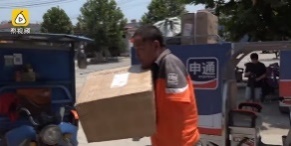  	 เว็บไซต์เซี่ยงไฮ้อิสต์ เปิดเผยว่า นายจ้าว สูญเสียแขนทั้งสองข้างไปในอุบัติเหตุไฟฟ้าช็อตตั้งแต่ตอนที่เขามีอายุเพียง ๓ ขวบ ด้วยร่างกายเช่นนี้ทำให้ค่อนข้างลำบากที่เขาจะหางานที่มั่นคงได้ จนกระทั่งในช่วงไม่กี่ปีที่ผ่านมาเขาก็ได้รับโอกาสพิสูจน์ความมุ่นมั่นของเขาอีกครั้ง กับอาชีพเด็กส่งของ ซึ่งมันทำให้เขาสามารถหารายได้มาเลี้ยงสมาชิกในครอบครัวของเขาได้  	ในทุกเช้า นายจ้าวจะตื่นนอนเวลา ๐๕.๓๐ น. แล้วออกไปตระเวนส่งพัสดุตามที่ต่าง ๆ ราว ๑๐๐ ชิ้นต่อวัน แม้จะไร้แขนทั้งสองข้าง แต่เขายังสามารถเขียนที่อยู่ของผู้รับ ห่อพัสดุต่าง ๆ รวมถึงขับรถออกไปส่งของได้ เนื่องจากรถของเขานั้นได้ถูกดัดแปลงมาให้เขาใช้ในการทำงานได้โดยไม่ต้องใช้มือบังคับ  	นอกจากจะมีหัวใจที่แข็งแกร่งเป็นที่ตั้ง นายจ้าวยังได้รับกำลังใจดี ๆ จากภรรยาที่อยู่เคียงข้างและออกไปช่วยเขาเสมอ ๆ โดยภรรยาของเขานั้นป่วยเป็นโรคโปลิโอตั้งแต่ยังเด็ก ทำให้มีปัญหาด้านการเดิน แต่แม้ว่าทั้งคู่จะไม่มีใครสมบูรณ์พร้อม ขอเพียงพวกเขาอยู่ด้วยกันคอยช่วยเหลือในสิ่งเล็ก ๆ ซึ่งกันและกัน นั่นก็เป็นความสมบูรณ์ในแบบของพวกเขาแล้ว 	 "หากผมพยายามอย่างสุดความสามารถ ไม่มีอะไรเป็นไปไม่ได้" นายจ้าว เผยต่อนักข่าว พร้อมชี้ว่าเขาก็เพียงทำงานหนักกว่าคนอื่นเท่านั้น  ทั้งนี้สำหรับรายได้ที่นายจ้าวหาได้นั้นอยู่ที่ราว ๒,๐๐๐-๓,๐๐๐ หยวนต่อเดือน ซึ่งก็เพียงพอจะหาซื้ออาหารมาเลี้ยงคนในบ้าน จากนี้เขาก็ยังหวังว่าจะได้ทำงานเพื่อครอบครัวต่อไป และจะทำให้ลูกสาวของพวกเขาได้รับการศึกษาอย่างดีที่สุด (hilight.kapook.comออนไลน์ ๐๓ ส.ค.๖๐)ยอดคุณพ่อสร้างสวนสนุกเพื่อผู้พิการให้ลูกสาว	เมื่อหลายปีก่อน นายกอร์ดอน ฮาร์ตแมน ชาวอเมริกันจากเมืองซานอันโตนิโอของรัฐเท็กซัสถึงกับใจสลาย เมื่อเห็น "มอร์แกน" ลูกสาวที่เป็นออทิสติกและมีความบกพร่องทางสติปัญญา ถูกเด็กปกติกลุ่มหนึ่งในสระว่ายน้ำปฏิเสธไม่ยอมให้เล่นด้วย ทั้งที่ลูกสาววัย ๑๒ ปีแต่มีระดับสติปัญญาเท่ากับเด็ก ๕ ขวบของเขา เข้าไปพยายามผูกมิตรก่อน แต่เด็กกลุ่มนั้นแสดงอาการอึดอัดและพากันหนีขึ้นจากสระไป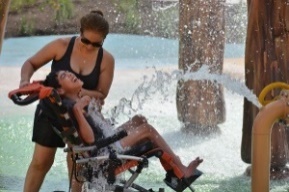  	เขาพยายามสอบถามเพื่อนฝูงว่า มีสวนสนุกหรือสวนน้ำที่ไหนบ้าง ที่เด็กอย่างลูกสาวของเขาจะเข้าไปใช้บริการได้ โดยสามารถร่วมเล่นกับเด็กปกติคนอื่นๆ และจะไม่ถูกมองว่าเป็นตัวประหลาด แต่ก็ไม่พบเลยแม้แต่แห่งเดียวนายฮาร์ตแมนซึ่งเป็นอดีตนักพัฒนาอสังหาริมทรัพย์จึงตัดสินใจขายกิจการบริษัทก่อสร้างบ้านของตนในปี ๒๐๐๗ และรวบรวมเงินมาก่อตั้ง "มูลนิธิครอบครัวกอร์ดอน ฮาร์ตแมน" องค์กรไม่แสวงผลกำไรเพื่อช่วยเหลือผู้พิการ และเริ่มก่อสร้างสวนสนุกที่ผู้พิการสามารถเข้าถึงและใช้งานได้มากที่สุดแห่งแรกของโลก	สวนสนุกซึ่งเกิดขึ้นด้วยแรงบันดาลใจจากลูกสาวของนายฮาร์ตแมนแห่งนี้มีชื่อว่า "ดินแดนมหัศจรรย์ของมอร์แกน" (Morgan's Wonderland) สร้างขึ้นที่เมืองซานอันโตนิโอของสหรัฐฯ โดยเปิดให้บริการกับทั้งผู้พิการและคนทั่วไปในปี ๒๐๑๐ หลังใช้งบประมาณ ๓๔ ล้านดอลลาร์สหรัฐฯ (ราว ๑,๑๓๐ ล้านบาท) ก่อสร้างชิงช้าสวรรค์ เครื่องเล่นผจญภัยต่างๆ และรถไฟขนาดจิ๋วที่ผู้พิการสามารถเข้าเล่นได้ทั้งหมด โดยไม่ต้องเสียค่าใช้จ่าย 	"ผมรู้ว่ามอร์แกนเป็นเด็กที่โชคดีมาก เพราะเธอได้สมหวังในหลายสิ่งที่เธอต้องการ ผมจึงไม่อยากให้เงินมาเป็นอุปสรรคกับเด็กหรือผู้ที่มีความต้องการพิเศษแบบนี้" นายฮาร์ตแมนกล่าว ยอดคุณพ่อผู้นี้ยังเล่าว่า "เมื่อสวนสนุกเปิดใหม่ๆ แน่นอนว่ามอร์แกนต้องมาลองเล่นด้วย แต่เธอเกิดกลัวม้าหมุนขึ้นมา เพราะไม่เข้าใจว่าทำไมมันต้องหมุนไปรอบๆ แถมเลื่อนขึ้นเลื่อนลง ตอนแรกเธอเลยได้แค่เข้าไปยืนใกล้ๆ แต่ต่อมาเธอเริ่มขึ้นไปบนที่นั่งรูปสัตว์บางตัวขณะที่ม้าหมุนยังไม่เดินเครื่องได้ ต้องใช้เวลาทั้งหมด ๓ ปี กว่าที่มอร์แกนจะเลิกกลัวและหันมาสนุกกับม้าหมุน" 	"การก้าวข้ามความกลัวมีความหมายต่อเธอมาก สิ่งเล็ก ๆ ที่มอร์แกนทำได้ในระหว่างการเล่นสนุก สามารถสร้างความแตกต่างที่ยิ่งใหญ่ได้เลยทีเดียว" นายฮาร์ตแมนกล่าว นับแต่เปิดให้บริการมาจนถึงปัจจุบัน มีผู้มาเยือนสวนสนุกของมอร์แกนแล้วกว่า ๑ ล้านคน โดยในจำนวนนี้มาจากทั่วสหรัฐฯ และจาก ๖๗ ประเทศ พนักงานราวหนึ่งในสามของสวนสนุกก็เป็นผู้พิการเช่นกัน 	นายฮาร์ตแมนบอกว่า บรรดาผู้พิการที่มาสวนสนุกแห่งนี้ต่างบอกเป็นเสียงเดียวกันว่า นี่เป็นครั้งแรกที่พวกเขาได้สัมผัสประสบการณ์ความสนุกสนานของเครื่องเล่นแบบเดียวกับคนทั่วไป ซึ่งนี่เป็นแรงผลักดันให้เขาดำเนินกิจการต่อ แม้จะประสบกับภาวะขาดทุนอยู่กว่า ๑ ล้านดอลลาร์สหรัฐฯ แต่ก็ได้พยายามระดมทุนมาชดเชย	ในปีนี้ทางสวนสนุกยังเปิดสวนน้ำแห่งใหม่เพิ่มเติม เพื่อดึงดูดให้มีผู้มาเยือนในฤดูร้อนมากขึ้น โดยใช้ชื่อว่า "เกาะแห่งแรงบันดาลใจของมอร์แกน" ซึ่งเป็นสวนน้ำแห่งแรกที่ผู้พิการเข้าถึงได้อย่างเต็มที่ มีวีลแชร์กันน้ำซึ่งขับเคลื่อนด้วยอากาศอัดแทนแบตเตอรีไฟฟ้าให้ใช้ และมีเครื่องเล่นล่องแก่งที่ผู้ใช้วีลแชร์สามารถนั่งได้ด้วย 	"มีชายคนหนึ่งเข้ามาหาผมที่สวนน้ำ เขาจับมือผมไว้แล้วชี้ไปที่ลูกของเขาซึ่งมีความพิการรุนแรง ขณะนั้นลูกของเขากำลังเล่นน้ำอย่างสนุกสนาน เขาร้องไห้แล้วบอกว่าลูกไม่เคยได้ลงเล่นน้ำที่ไหนมาก่อนเลยเพราะความพิการเป็นอุปสรรค" นายฮาร์ตแมนกล่าว 	"ที่จริงคนที่มาเที่ยวสวนสนุกถึง ๓ ใน ๔ เป็นคนปกติ ซึ่งก็เป็นเรื่องดีที่จะได้มีโอกาสทำความเข้าใจว่า แม้ผู้พิการจะดูแตกต่าง แต่ที่จริงแล้วคนเราก็เหมือนกันหมด ผมเห็นเด็กที่ใช้วีลแชร์ร่วมเล่นกับเด็กปกติได้ที่นี่ มันเป็นเรื่องที่เยี่ยมจริง ๆ" 	ขณะนี้มอร์แกนมีอายุ ๒๓ ปีแล้ว และยังมาที่สวนสนุกแห่งนี้บ่อย ๆ เธอเป็นเหมือนดาราคนดังของที่นี่โดยผู้คนต่างเข้ามารุมล้อมทักทายและถ่ายรูปร่วมกับเธอ ซึ่งช่วยให้เธอพัฒนาทักษะการพูดได้มากขึ้น "มอร์แกนชอบเล่นชิงช้าและบ่อทราย เธอรู้ว่าสวนสนุกแห่งนี้ถูกตั้งชื่อตามชื่อของเธอ แต่เธอไม่รู้หรอกว่ามันมีความหมายขนาดไหน หรือเปลี่ยนแปลงชีวิตของผู้คนไปอย่างไรบ้าง" นายฮาร์ตแมน กล่าวทิ้งท้าย (bbc.comออนไลน์ ๕ ส.ค.๖๐)เด็กหูหนวกอาจพูดได้หลายภาษากว่าคนหูดีเด็กหูหนวกแต่กำเนิดแต่สามารถพูดได้ และบางคนอาจพูดได้หลายภาษามากกว่าคนที่หูปกติ เพราะพวกเขาติดหรือฝังอุปกรณ์ช่วยฟังไว้ในศีรษะ ทำให้พวกเขาสามารถสื่อสารได้ เด็ก ๆ บอกว่า สิ่งที่คนทั่วไปสามารถทำได้เพื่อช่วยให้การสื่อสารกับคนหูหนวกมีประสิทธิภาพมากขึ้น คือ เวลาพูดอย่าปิดปาก และให้หันหน้าไปมองพวกเขา อย่าทำเสียงประหลาด อย่าตะโกนเพราะจะทำให้พวกเขาแสบหู เด็กบางคนฝังแม่เหล็กไว้ในศีรษะเพื่อใช้ดูดอุปกรณ์ช่วยฟังที่เป็นขดลวดเกาะอยู่ที่หลังใบหู (news.voicetv.co.thออนไลน์ ๖ ส.ค.๖๐)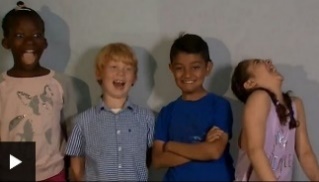 อีก ๓๐ ปี ผู้พิการทางสายตาทั่วโลกจะเพิ่มขึ้น ๓ เท่า	นักวิจัยเผยว่าในปี ๒๐๕๐ จำนวนผู้พิการทางสายตาทั่วโลกจะเพิ่มมากขึ้นเป็น ๓ เท่า โดยสาเหตุส่วนใหญ่มาจากจำนวนผู้สูงอายุที่เพิ่มขึ้น ทำให้สายตาเสื่อมสภาพ การสวมแว่นหรือคอนแทคเลนส์ และการได้รับการรักษาโรคตาที่ไม่ถูกต้อง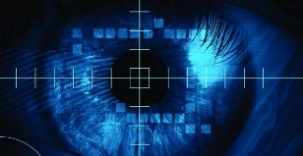  	จากบทความในนิตยสารทางการแพทย์ของอังกฤษ แลนเซตโกลบอลเฮลท์ (Lancet Global Health) คาดการณ์ไว้ว่า ในอนาคตจะมีผู้พิการทางสายตาเพิ่มจาก ๓๖ ล้านคนเป็น ๑๑๕ ล้านคนในปี ๒๐๕๐ หากยังไม่มีเงินทุนในการรักษาที่เพียงพอ โดยจำนวนประชากรและจำนวนผู้สูงอายุที่มีมากขึ้นซึ่งมักเป็นโรคต้อกระจกและสายตายาว รวมถึงการรักษาโรคตาที่ไม่ถูกวิธีมีส่วนในการเพิ่มขึ้นของจำนวนผู้พิการทางสายตา 	ขณะที่การวิเคราะห์ข้อมูลใน ๑๘๘ ประเทศแสดงให้เห็นว่า สาเหตุที่ทำให้มีประชากรมีความบกพร่องทางสายตามากขึ้น ส่วนใหญ่มาจากการสวมแว่นหรือคอนเทคเลนส์ หรือการได้รับการรักษาโรคเกี่ยวกับตาที่ไม่ถูกต้อง โดยปัจจุบัน มีประชากรทั่วโลกมากกว่า ๒๐๐ ล้านคนที่มีความบกพร่องทางสายตาตั้งแต่ระดับปานกลางจนถึงขั้นรุนแรง  	ด้านศาสตราจารย์ รูเพิร์ต บอร์น จากมหาวิทยาลัยอังเกลียรัสกิน (Anglia Ruskin University) ของอังกฤษกล่าวว่า ถึงแม้ปัจจุบัน จะมีการพัฒนาด้านเทคนิคการแพทย์ เช่น การผ่าตัดต้อกระจก ช่วยแบ่งเบาปัญหาทางสายตาได้  อย่างไรก็ตาม การเพิ่มขึ้นของประชากรและผู้สูงอายุ ยังคงทำให้ตัวเลขผู้มีปัญหาทางสายตาเพิ่มขึ้นอย่างต่อเนื่อง โดยพื้นที่ที่มีผู้บกพร่องทางสายตามากที่สุดคือ เอเชียใต้ และเอเชียตะวันออก รวมถึงหลายส่วนในภูมิภาคแอฟริกาใต้สะฮารา ซึ่งส่วนใหญ่เป็นประเทศที่ยากจนและขาดแคลนสวัสดิการด้านสาธารณสุข 	ศาสตราจารย์ รูเพิร์ต กล่าวเสริมอีกว่า แม้จะเป็นความบกพร่องทางสายตาที่ไม่รุนแรงแต่ก็สามารถส่งผลกระทบต่อชีวิตได้อย่างมาก เช่น การขับรถ การศึกษา และโอกาสทางเศรษฐกิจ โดยตามกฎหมาย ผู้ที่มีความบกพร่องทางสายตาในระดับปานกลาง จะไม่สามารถขับรถได้ตามกฎหมาย เนื่องจากไม่สามารถแยกแยะคนที่อยู่ในระยะไกล โดยผู้เชี่ยวชาญแนะว่า ขณะนี้ทั่วโลกต้องร่วมมือกันด้านความพยายามในการรักษาอาการดังกล่าว ทั้งในระดับโลก ระดับภูมิภาค และระดับประเทศ (news.voicetv.co.thออนไลน์ ๖ ส.ค.๖๐)IDEaR Unit ศูนย์ออกแบบเพื่อความเท่าเทียม  	มากกว่าความสวยงามคือความเท่าเทียม เปิดแนวคิดสถาปนิกที่ร่วมผลักดันศูนย์วิจัยซึ่งเน้นการออกแบบสำหรับคนทุกกลุ่ม ต่อให้มีร่างกายสมบูรณ์ แต่ถ้าวันหนึ่งเกิดเรื่องไม่คาดฝัน ชีวิตเราจะเหมือนเดิมไหม?  ไม่ต้องไปไกลถึงความพิการ เอาแค่ออกกำลังกายแล้วขาเจ็บ หกล้มแล้วแขนหัก หรือดวงตาที่เคยเห็นกลับใช้งานไม่ได้ (ชั่วคราว) ไม่ก็ลองจินตนาการถึงวันที่อายุมากขึ้น เรี่ยวแรงไม่ดีเหมือนเก่า แต่สภาพแวดล้อมที่เป็นอยู่กลับไม่อำนวยเอาเสียเลย เมื่อการออกแบบอย่างที่เห็นสนองตอบแค่คนแข็งแรงสมบูรณ์ “จุดประกาย” ขอพาไปรู้จักกับ ดร.อันธิกา สวัสดิ์ศรี หนึ่งในผู้ก่อตั้งศูนย์วิจัยและสร้างสรรค์สภาพแวดล้อมเพื่อทุกคน (Inclusive Design Environment and Research - IDEaR Unit) กลุ่มสถาปนิกที่ผลักดันแนวคิดเรื่องการออกแบบสำหรับทุกคนมาอย่างต่อเนื่อง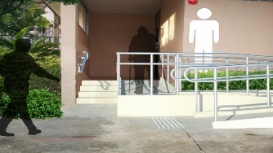 	การออกแบบเพื่อความเท่าเทียม เวลาเราไปต่างประเทศ เช่นญี่ปุ่น หรือฝั่งยุโรป เรามักคิดว่าทำไมผู้สูงอายุที่นี่ถึงมีจำนวนมาก แถมยังแข็งแรงออกมาใช้ชีวิตตามปกติได้ แท้ที่จริงแล้วพวกเขาไม่ได้มีมากไปกว่าที่ไหน แต่สังคมเขาต่างหากที่มีการออกแบบเพื่อให้ผู้สูงอายุเหล่านี้ยังสามารถสัญจรตามปกติอย่างที่ต้องการ 	หลักการออกแบบเพื่อคนทุกคน (Universal design) ไม่ได้หมายความแค่เฉพาะคนพิการเท่านั้น แต่เป็นการออกแบบสิ่งแวดล้อม การสร้างสถานที่ และสิ่งของต่างๆ เพื่อให้ทุกคนที่อยู่ในสังคมสามารถใช้ประโยชน์จากสิ่งเหล่านั้นได้อย่างเต็มที่และเท่าเทียมกัน ครอบคลุมสำหรับทุกคน เช่น คนสูงอายุ คนป่วย สตรีตั้งครรภ์ เด็กเล็ก หรือคนข้ามเพศ ซึ่งสังคมมองว่าคนกลุ่มนี้คือคนกลุ่มน้อย 	จะพิจารณาเรื่องนี้ คงต้องย้อนกลับไปมองที่หลักสูตรการเรียนสถาปัตยกรรมศาสตร์ที่ผ่านมา คือเรามักมีคู่มือการออกแบบ และเกือบทั้งหมดไม่ว่าจะเป็นที่อยู่อาศัย สำนักงาน ผลิตภัณฑ์ต่างๆ มีไว้เพื่อคนที่มีร่างกายแข็งแรงเท่านั้น เช่น บ้านมักมี ๒ ชั้น มีบันไดเดินขึ้นซึ่งไม่กินพื้นที่ตัวบ้านมากนัก ห้องนอนควรอยู่ชั้นบน และถ้าเป็นในรูปแบบอุตสาหกรรมก็จะเป็นแบบนี้ทั้งหมด แต่ลืมไปว่าวันหนึ่งเจ้าของบ้านที่ร่างกายสมบูรณ์อาจมีวันเจ็บป่วยหรือแก่ตัวไปได้ บ้างก็อาจเกิดอุบัติเหตุที่ทำให้ร่างกายพิการชั่วคราวจนใช้สอยพื้นที่แบบเดิมไม่สะดวก นี่คือประเด็นของการออกแบบที่ไม่ได้คำนึงในทุกสถานการณ์ การออกแบบในสมัยใหม่คือการลดอุปสรรคในการใช้งานทุกพื้นที่ โดยเริ่มต้นจากฐานคิดที่ว่า ทำอย่างไรคนประเภทต่างๆ มีโอกาสใช้ได้อย่างเท่าเทียมกัน 	ขอพื้นที่ให้คนไม่สมบูรณ์ ศูนย์ IDEaR Unit เราอยู่ในคณะสถาปัตยกรรมศาสตร์ สถาบันเทคโนโลยีพระจอมเกล้าเจ้าคุณทหารลาดกระบังซึ่งที่นี่มีทั้งทีมงานและนิสิตปริญญาโทซึ่งครอบคลุมบริการงานเชิงออกแบบทั้งหมด แต่ที่เราเน้นและคิดว่าเรามีศักยภาพจะทำได้ดีที่สุดคือการออกแบบสำหรับคนพิการ สำหรับผู้สูงอายุ ที่มีข้อจำกัดจะใช้ชีวิตในสถานที่ที่เป็นอยู่ 	งานหลักๆ คือรับบริการศึกษาและออกแบบ อาคารสถานที่ต่างๆ ที่เอาหลักการเหล่านี้เข้าไป และที่ผ่านมาก็ร่วมทำโปรเจคกับทั้งภาครัฐและเอกชน เช่น ร่วมกับกระทรวงพัฒนาสังคมฯ ศึกษาและทำป้ายรถเมล์ชานต่ำ ป้ายรถเมล์สำหรับคนตาบอด ร่วมกับกระทรวงคมนาคมปรับสถานีขนส่งที่ปลอดภัยสำหรับผู้พิการ หรืออย่างที่อนุสาวรีย์ชัยสมรภูมิ ที่จากการสำรวจพบว่ามีผู้พิการทางสายตาใช้บริการเป็นจำนวนมาก เราก็จะร่วมออกแบบระบบฟังเสียงในแต่ละจุด 	เราศึกษาบริบทที่เกี่ยวกับกายภาพทุกระดับ หรืออย่างคอนโดเราก็ทำ เราเสนอไอเดียการปรับพื้นที่เพื่อมีทางลาดสำหรับรถเข็นให้ผู้สูงอายุช่วยเหลือตัวเองได้เมื่อลูกหลานต้องออกไปทำงาน และเราให้คำปรึกษาโดยไม่มีค่าใช้จ่าย เว้นแต่เมื่อผู้ใช้บริการมีความต้องการถอดแบบและเขียนแบบก่อสร้างขึ้นมาใหม่	ต้นทุนกับงานออกแบบ ข้อจำกัดเรื่องเงินก็เป็นประเด็นหนึ่งแต่ไม่ใช่ทั้งหมด เคยมีกรณีที่เป็นคุณป้าอยู่บ้านทรงไทยมาปรึกษา เพราะจากที่เคยมีความสุขดีพอวันหนึ่งขึ้นบันไดไม่ไหวก็ต้องมานอนใต้ถุนบ้าน และก็มีอุปสรรคเรื่องการใช้ห้องน้ำ เราเลยออกแบบโดยเอาท่อเหล็กมาทำเป็นราวจับจนถึงห้องน้ำ อาศัยความรู้หน้างาน และมองถึงวัสดุที่หาซื้อได้ ราคาไม่แพง นั่นแสดงให้เห็นว่าต้นทุนอาจเป็นข้อจำกัดก็จริง แต่ไม่ใช่ทั้งหมดแน่นอน ขึ้นอยู่กับการประยุกต์และสร้างสรรค์หาวัสดุที่ใช้ประโยชน์ได้ดีไม่ต่างกัน 	ทัศนคติ อุปสรรคใหญ่ของความพิการ ถ้าถามว่าเราพูดเรื่อง Universal design กันมานาน แต่ทำไมไปไม่ถึงไหน ก็ต้องบอกว่าเรื่องแรกคือเรื่องทัศนคติ บางคนชอบคิดว่า คนกลุ่มนี้คือคนกลุ่มน้อย ออกแบบแล้ว สร้างแล้วคงไม่มีใครใช้ ก็ต้องยืนยันว่าคนกลุ่มนี้ไม่ได้มีจำนวนน้อย แต่เขาออกมาข้างนอกให้คุณเห็นไม่ได้ เช่น เข็นวีลแชร์มาก็ติดฟุตบาท ใช้บริการขนส่งมวลชนก็ไม่ได้ คนพิการในสังคมไทยจึงต้องจำใจที่จะลดข้อจำกัดตรงนี้ด้วยการไม่ออกไปไหนมากแบบคนปกติ 	อีกอย่างคือ สังคมมักคิดว่า เมื่อพิการแล้วเป็นหน้าที่ซึ่งคนพิการต้องปรับตัวเอง ไม่ใช่สังคมต้องปรับ เช่น เรามีบ้านมีบันได เราก็ใช้อันนี้ทุกวัน ถ้าวันหนึ่งเรานั่งวีลแชร์ เราก็คิดว่าเราต่างหากที่ต้องปรับตัว จะไปผ่าตัด หรือทำอย่างไรก็ได้ให้เราเดินได้ นี่คือทัศนคติเดิม แต่ปัญหาและคำถามคือจะมีกี่คนที่ทำได้ สามารถรักษาให้หายขาดเหมือนในละคร ทำไมเราถึงไม่เปลี่ยนบันไดให้รับรองกายภาพอย่างหลากหลายมากขึ้น ยิ่งโดยเฉพาะกับผู้สูงอายุที่เมื่ออายุเพิ่มขึ้นแล้ว ไม่มีวันปรับตัวให้หายเหมือนเก่าได้ เราจึงเชื่อการว่าออกแบบเพื่อคนทุกคน จะช่วยให้ทุกชีวิตดำรงอยู่ได้ดีที่สุด (กรุงเทพธุรกิจออนไลน์ ๘ ส.ค.๖๐)พม.จัดสัมมนาอาเซียนพัฒนาความสามารถเพื่อคนพิการ	กระทรวงการพัฒนาสังคมและความมั่นคงของมนุษย์ (พม.) จัดสัมมนาระดับอาเซียน “แนวทางการพัฒนาขีดความสามารถและมาตรฐานวิสาหกิจเพื่อสังคมเพื่อคนพิการ”  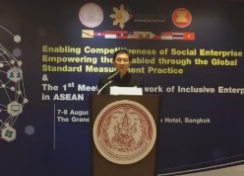  	นายไมตรี อินทุสุต ปลัดกระทรวงการพัฒนาสังคมและความมั่นคงของมนุษย์ (ปลัด พม.) เป็นประธานเปิดงานสัมมนาระดับอาเซียน “แนวทางการพัฒนาขีดความสามารถ และมาตรฐานวิสาหกิจเพื่อสังคมเพื่อคนพิการ” และ “การประชุมคณะกรรมการเครือข่ายผู้เชี่ยวชาญด้านผู้ประกอบการอาเซียน ครั้งที่ ๑”  รวมถึงพิธีเปิดตัวคณะกรรมการเครือข่ายผู้เชี่ยวชาญด้านผู้ประกอบการอาเซียน และการเฉลิมฉลองอาเซียนครบรอบ ๕๐ ปี โดยมีกลุ่มเป้าหมายจำนวน ๑๐๐ คน เข้าร่วมงาน ประกอบด้วย คณะกรรมการเครือข่ายฯ จากประเทศสมาชิกอาเซียน ซึ่งเป็นผู้แทนภาครัฐ ผู้แทนองค์กรภาคเอกชน องค์กรด้านคนพิการ และสถาบันการศึกษา ณ ห้องศรีนครินทร์ ๒ ชั้น ๙ โรงแรมเดอะแกรนด์ โฟร์วิงส์ คอนเวนชั่น ถนนศรีนครินทร์ เขตบางกะปิ กรุงเทพฯ 	นายไมตรี กล่าวว่า การจัดสัมมนาครั้งนี้จัดขึ้นระหว่างวันที่ ๗ - ๘ สิงหาคม ๒๕๖๐ ประกอบด้วย ๓ กิจกรรมหลัก คือ การประชุมคณะกรรมการเครือข่ายผู้เชี่ยวชาญด้านผู้ประกอบการอาเซียน ครั้งที่ ๑ ภายใต้กรอบยุทธศาสตร์อาเซียนด้านสวัสดิการสังคมและการพัฒนา ประกอบด้วยสมาชิกอาเซียน จาก ๑๐ ประเทศอาเซียน  การสัมมนาเพื่อแสวงหาแนวทางความร่วมมือระหว่างหน่วยงานภาครัฐ ภาคเอกชน องค์กรด้านคนพิการและสถาบันการศึกษาในการส่งเสริมวิสาหกิจเพื่อสังคมเพื่อคนพิการ และ การจัดแสดงนิทรรศการวิสาหกิจเพื่อสังคมเพื่อคนพิการ เพื่อเป็นการแลกเปลี่ยนเรียนรู้ของประเทศสมาชิกอาเซียน โดยให้ความสำคัญและมุ่งหวังว่าจะส่งเสริมการพัฒนาอย่างบูรณาการ ส่งเสริมการมีส่วนร่วมของคนพิการและกลุ่มผู้ด้อยโอกาสอื่นๆ ตลอดจนส่งเสริมผู้ประกอบการเพื่อให้สังคมในระดับอาเซียนมีความก้าวหน้า ซึ่งนับเป็นโอกาสอันดีในการส่งเสริมให้คนพิการได้เข้าถึงสิทธิ และสร้างความเข้มแข็งให้กับคนพิการต่อไป (innnews.co.thออนไลน์ ๘ ส.ค.๖๐)ไม่ธรรมดา! รู้จัก “โปรกอล์ฟ” ออทิสติก หนุ่มเกาหลีวัย ๒๐ ปี	เอเจพลัสเสนอข่าวหนุ่มเกาหลีวัย ๒๐ ปี ซึ่งเป็นหนึ่งในโปรกอล์ฟที่มีภาวะออทิสซึ่ม โดยคลิปนี้พาไปรู้จัก ไซมอน ซึงมิน ลี โปรกอล์ฟชาวเกาหลีในวัย ๒๐ ปี ที่ถูกพูดถึงนอกจากความสามารถแล้ว ในแง่หนึ่งเขาเป็นโปรกอล์ฟที่มีภาวะเป็นออทิสซึ่ม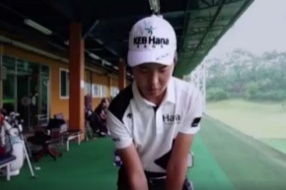  	โดย ลี บอกว่า “ผมชอบเล่นกอล์ฟมาก” ซึ่งจากคลิปจะเห็นท่าทางที่แม้จะนิ่งขึ้นแต่ก็ยังไม่ค่อยสื่อสารเท่าใดนัก โดยลีมีภาวะบกพร่องด้านการสื่อสารตั้งแต่เด็ก และพบว่ามีปัญหาออทิสซึ่มตั้งแต่วัย ๑๐ เดือน โดย คิม จอง-พิล เทรนเนอร์ฝึกกอล์ฟของเขา เล่าว่า ลีไม่สามารถสื่อสารได้ปกติดี แต่ค้นพบว่าเขามีพรสวรรค์ด้านกอล์ฟ และถือว่ามีสภาวะทานทนในเกมแมทช์ใหญ่ที่มีการแข่งขันกันสูง ซึ่งพบว่าลีไม่มีความรู้สึกวิตกกังวลใดๆระหว่างการแข่งขันเลย 	ทั้งนี้ หนทางการเป็นโปรกอล์ฟของลีไม่ได้โรยด้วยกลีบกุหลาบ เทรนเนอร์ของเขายอมรับว่า ช่วงแรกที่ฝึกฝนลีที่มีภาวะออทิสซึ่มนั้นเป็นเรื่องยากมาก แต่ลีมีความจำดีมาก ทำให้เรียนรู้ได้ แต่ก็ผ่านทั้งความพยายามและล้มเหลวมาหลายครั้ง กระทั่งต่อมาก็เห็นพัฒนาการและขึ้นสู่สถานะนักกอล์ฟอาชีพ ของเกาหลีพีจีเอ ซึ่งเขาเป็นหนึ่งในนักกอล์ฟที่มีภาวะออทิสซึ่มไม่กี่คน ที่สามารถขึ้นสู่สถานะระดับนี้ได้(prachachat.netออนไลน์ ๙ ส.ค.๖๐)กทม.รับลิฟต์คนพิการบีทีเอส ทับฟุตปาธพื้นที่แคบ เตรียมยกเสาไฟออก	หลังจากมีการแชร์ภาพลิฟต์สำหรับผู้พิการสถานีรถไฟฟ้าบีทีเอสสนามกีฬาแห่งชาติ สร้างทับฟุตปาธทำให้เหลือพื้นที่แคบ ไม่เหมาะที่จะให้ผู้พิการที่ใช้วีลแชร์ผ่านไปได้ ทางสำนักการจราจรและขนส่ง กรุงเทพมหานคร เจ้าของพื้นที่ ยอมรับว่า แคบจริง เพราะพื้นที่ฟุตปาธมีจำกัด เตรียมประสานยกเสาไฟฟ้าออก เผื่อจะมีพื้นที่เพิ่มขึ้น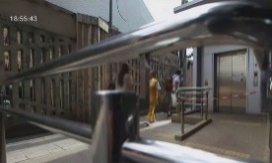  	ทีมข่าวพีพีทีวี  ลงพื้นที่ตรวจสอบลิฟต์สำหรับผู้พิการสถานีรถไฟฟ้าบีทีเอสสนามกีฬาแห่งชาติ ที่ขณะนี้สร้างเสร็จแล้วแต่ยังไม่เปิดให้ใช้บริการ พบว่า ลิฟต์เข้า-ออกได้ทางเดียว ตั้งอยู่บนฟุตปาธกว้าง ๔เมตร ๒๐ เซนติเมตร เหลือช่องว่างให้ผ่านไปมาได้กว้างประมาณ ๗๐ เซนติเมตร ทีมข่าวจึงทดลองนำรถวีลแชร์ ที่กว้างประมาณ ๖๐ เซนติเมตร ผ่านไปมาในช่องว่างดังกล่าว ปรากฏว่าสามารถผ่านไปได้ แต่ค่อนข้างยากลำบาก และยังมีเสาไฟฟ้าอีกขวางอยู่ด้วย 	เมื่อสอบถามไปยังสำนักการจราจรและขนส่ง กรุงเทพมหานคร ผู้ดูแลพื้นที่ยอมรับว่า หลังสร้างลิฟต์สำหรับผู้พิการใช้บริการรถไฟฟ้าบีทีเอส ทำให้เหลือพื้นที่ฟุตปาธน้อยจริง เพราะพื้นที่ฟุตปาธมีจำกัด  แต่ได้พยายามสร้างให้ชิดถนนมากที่สุดแล้ว โดยหลังจากนี้จะประสาน ไปยังการไฟฟ้านครหลวง ให้พิจารณาเคลื่อนย้ายเสาไฟฟ้าที่อยู่บริเวณช่องแคบออกเพื่อเพิ่มที่ว่างให้มากขึ้น
 	ขณะที่ลิฟต์สำหรับผู้พิการใช้บริการรถไฟฟ้าบีทีเอส จะเปิดใช้บริการได้ทุกสถานีภายในเดือนกันยายนนี้ หลังกลุ่มเครือข่ายผู้พิการ ฟ้องศาลปกครอง ให้ บีทีเอส สร้างลิฟต์สำหรับคนพิการ  และศาลปกครองมีคำสั่งให้บีทีเอสสร้างลิฟต์สำหรับคนพิการ ให้แล้วเสร็จภายในต้นปี ๒๕๖๑ (news.sanook.comออนไลน์ ๑๐ ส.ค.๖๐)สธ.ส่งเสริมยกระดับคุณภาพชีวิตผู้พิการ เตรียมจ้างทำงานในสถานบริการรวม ๑,๒๓๐ คนภายในปี ๖๑ 	นายแพทย์โสภณ เมฆธน ปลัดกระทรวงสาธารณสุข (สธ.) กล่าวว่า รมว.สาธารณสุข ได้ให้ความสำคัญในการส่งเสริมยกระดับคุณภาพชีวิตผู้พิการ ได้ให้หน่วยงานในสังกัดทั่วประเทศสำรวจและจ้างงานคนพิการเข้าทำงาน ให้เป็นไปตามพระราชบัญญัติส่งเสริมและพัฒนาคุณภาพชีวิตคนพิการ พ.ศ.๒๕๕๐ และที่แก้ไขเพิ่มเติม (ฉบับที่ ๒) พ.ศ.๒๕๕๖ ของกระทรวงการพัฒนาสังคมและความมั่นคงของมนุษย์ ตามมาตรา ๓๓ ในอัตราส่วน ๑ : ๑๐๐ คน รวมทั้งนายกรัฐมนตรีได้ประกาศให้หน่วยงานภาครัฐ จ้างงานคนพิการในหน่วยงานของรัฐทุกหน่วยงานภายในปี๒๕๖๑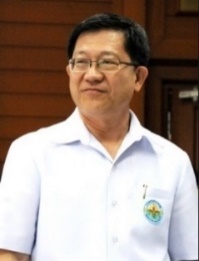  	ณ วันที่ ๘ สิงหาคม ๒๕๖๐  กระทรวงสาธารณสุข มีบุคลากรที่เป็นข้าราชการ พนักงานราชการ และลูกจ้างประจำ รวม ๒๒๗,๘๐๙ คน จำนวนคนพิการที่ต้องจ้างงานตามมาตรา ๓๓ ในอัตราส่วน ๑ : ๑๐๐ คน คือ ๒,๐๙๖ คน ขณะนี้หน่วยบริการในสังกัดได้จ้างงานคนพิการเข้าทำงานใน ๔๗ จังหวัด จำนวน ๕๑๓ คน และหน่วยงานมีแผนการจ้างงานคนพิการประจำปี ๒๕๖๐-๒๕๖๑ ภายในปี ๒๕๖๑ รวมทั้งสิ้น ๑,๒๓๐ คน คิดเป็นร้อยละ ๕๔  โดยจะพิจารณาจ้างงานจากลักษณะงานที่คนพิการสามารถทำได้ตามความเหมาะสม
 	โดยหลักการจ้างงานคนพิการของกระทรวงสาธารณสุขมี ๓ ลักษณะดังนี้ ๑.การจ้างงานตามมาตรา ๓๓ โดยกระทรวงสาธารณสุขดำเนินการจ้างเอง สามารถจ้างคนพิการได้ทุกประเภท แบบเต็มเวลาเป็นลูกจ้างประจำ จ่ายค่าตอบแทนเป็นรายเดือนหรือรายวันตามอัตราค่าจ้างขั้นต่ำ ระยะเวลาการจ้างไม่น้อยกว่า ๑ ปี  ๒.การจ้างตามมาตรา ๓๕ โดยกระทรวงสาธารณสุขจ้างเอง เช่น การให้สัมปทานแก่คนพิการหรือผู้ดูแลคนพิการได้ใช้ประโยชน์จากทรัพย์สินในการประกอบอาชีพ  การจัดสถานที่ในการจำหน่ายสินค้าหรือบริการ การจ้างเหมาช่วงงานหรือจ้างเหมาบริการการฝึกงานแก่คนพิการให้มีความรู้ทักษะที่นำไปประกอบอาชีพได้เป็นต้น
 	๓.การจ้างงานคนพิการ ตามมาตรา ๓๓ และจ้างเหมาบริการคนพิการตามมาตรา ๓๕ โดยสถานประกอบการภาคเอกชน ตามนโยบายความรับผิดชอบต่อสังคม (CSR) เพื่อให้คนพิการเข้าปฏิบัติงาน  ซึ่งมีมูลนิธินวัตกรรมทางสังคมภายใต้การสนับสนุนของสำนักงานกองทุนสนับสนุนการสร้างเสริมสุขภาพเป็นผู้ประสานงาน
 	ทั้งนี้ เป็นไปตามที่กระทรวงสาธารณสุขได้ลงนามบันทึกข้อตกลงความร่วมมือกับกระทรวงแรงงาน  กระทรวงการพัฒนาสังคมและความมั่นคงของมนุษย์ และสำนักงานกองทุนสนับสนุนการสร้างเสริมสุขภาพ เพื่อสนับสนุนการจ้างงานคนพิการให้ทำงานในหน่วยงานสังกัดกระทรวงสาธารณสุข  สร้างโอกาสให้คนพิการได้ทำงานในหน่วยงานสังกัดกระทรวงสาธารณสุขในชุมชน ได้ทำงานใกล้บ้าน ในสภาพแวดล้อมที่คุ้นเคย และได้รับการจ้างงานอย่างกว้างขวางทั่วถึง รวมถึงมีคุณภาพชีวิตที่ดี ซึ่งได้มีการลงนามเมื่อวันที่ ๑๙ กันยายน ๒๕๕๙ (ryt๙.comออนไลน์๑๔ส.ค.๖๐)“ครูเน” คุณครูผู้นำทางสู่แสงสว่าง  เชื่อว่าในวัยเด็กของหลายๆ คนมีความฝันว่าโตขึ้นอยากจะประกอบอาชีพอะไร เมื่อมาลองนึกดูแล้ว คนรอบข้างรวมถึงสภาพแวดล้อมรอบตัวเรา ก็อาจเป็นส่วนหนึ่งที่เป็นแรงผลักดัน สร้างแรงบันดาลใจให้เราก้าวไปสู่ความสำเร็จได้ คุณครูนนทิยา ปาสาเน หรือครูเน คุณครูวิชาภาษาไทย ระดับชั้นประถมศึกษาปีที่ ๕ และ ๖ ของโรงเรียนสอนคนตาบอดกรุงเทพ แน่นอนว่าครูเนเป็นหนึ่งในศิษย์เก่าของโรงเรียนแห่งนี้ที่ประสบความสำเร็จในชีวิต การที่จะประสบความสำเร็จได้ จะต้องมีเป้าหมายและความรับผิดชอบกับเป้าหมายพยายามเดินไปสู่จุดนั้นให้ได้ ในวัยเด็กของครูเน เธอมีความฝันที่โตขึ้นอยากจะเป็นครูมาตลอด นอกจากความชอบที่จะเป็นครูแล้ว เธอยังได้รับสิ่งดีๆ จากคุณครูที่สอนเธอมา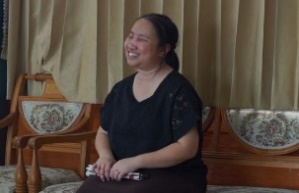 	เธอเล่าอย่างภาคภูมิใจว่า"ตอนนั้นได้มีโอกาสช่วยคุณครูสอนวิชาต่างๆ ให้เพื่อน อย่างตอนเช้าก็จะติวศัพท์ เวลาเพื่อนไม่เข้าใจอะไรก็จะมาถาม มันทำให้เราได้เรียนรู้ มีความรู้สึกที่อยากจะถ่ายทอดความรู้ มันเป็นความรู้สึกที่อยู่ในข้างในใจมาโดยตลอด ก็เลยคิดอยู่เสมอว่า เมื่อมีโอกาสก็อยากกลับมาสอนที่นี่ ที่นี่เป็นที่แห่งแรกที่ให้ความรู้ ให้ที่พัก และเปิดโลกให้กับเรา" 	ห้องเรียนที่ไม่มีกระดาน มีเพียงกระดาษพร้อมอุปกรณ์เขียนอักษรเบรลล์ และเสียงจากคุณครูที่เต็มเปี่ยมไปด้วยความรู้ ความใส่ใจที่มอบให้แก่นักเรียน "ยังจำวันแรกที่อยู่เลย คือวันที่ ๑๕ สิงหาคม ๒๕๕๖ พอได้มาเป็นครูแล้วทั้งดีใจและตื่นเต้น เพราะได้ทำอาชีพที่ตนเองรักและใฝ่ฝันมาตลอด"ครูเนกล่าว “เพราะชอบอธิบาย ให้ความรู้ มันเป็นอะไรที่รู้สึกดีมาก ยิ่งถ้าเขาบอกว่าไม่เข้าใจ เราจะยิ่งอธิบายให้เขาเข้าใจให้ได้” 	พอได้มาเป็นครูแล้ว ก็ต้องปฏิบัติหน้าที่ให้ดีที่สุด หนึ่งในนั้นคือ การพานักเรียนไปสู่ความสำเร็จ สำหรับเด็ก ๆ ที่โรงเรียนสอนคนตาบอดกรุงเทพแล้ว ก็เหมือนกับโรงเรียนทั่วไป มีนักเรียนที่มีความตั้งใจ มีความขยัน และนักเรียนที่ชอบเล่น ซุกซน เรื่องความเก่งของเด็กเราสามารถเต็มให้กับเด็กได้ ครูเนเชื่อมาตลอดว่า สิ่งที่สำคัญของเด็กที่แพ้ไม่ได้เลย คือจะต้องความขยันและความตั้งใจ เมื่อขยันและตั้งใจแล้วก็จะสามารถมีวิชาความรู้ และก็จะอยู่ติดตัวเราไปตลอด เพราะว่าสักวันหนึ่งจะต้องออกไปอยู่กับสังคมภายนอกให้ได้ 	 “เราต้องสอนการเข้าสังคม เรามองไม่เห็น เวลาใครมาช่วยเหลือเราต้องขอบคุณ ตอนทำผิดเราต้องขอโทษ เจอกันต้องสวัสดี ให้เด็กติดเป็นนิสัย” นักเรียนทำความเคารพ เมื่อคุณครูเข้าสอน เด็กนักเรียนในช่วงวัยที่ครูเนสอน มีความหลากหลาย ความซุกซน ความสงสัย และเริ่มที่จะมีจินตนาการความคิดเป็นของตัวเอง เด็กที่มองไม่เห็น ใครว่าจะไม่ซุกซน บางคนไม่ยอมส่งงาน ก็ต้องลงโทษ แต่เด็กๆ ก็จะรู้ว่าคุณครูลงโทษเพราะอะไร"เพราะส่งงานช้านะ" พอครูบอกเหตุผลไป"ก็เคยถามว่าโกรธครูไหม พวกเขาบอกไม่โกรธ เพราะเราส่งงานช้าจริง" 	ครูเนอยากให้นักเรียนอ่านหนังสือมากๆ ฟังหนังสือเยอะๆ เพราะถ้าไม่มีข้อมูลก็จะไม่มีจินตนาการ สร้างสรรค์อะไรไม่ออก พอเริ่มที่จะมีข้อมูล เกิดจินตนาการใหม่แล้ว จะสอนให้เด็กมีเป้าหมาย ยกตัวอย่างบุคคลที่ประสบความสำเร็จ เช่น ศิษย์เก่าที่นี่ที่มีงานทำ ไม่ว่าจะจบสูงหรือไม่สูง คือจุดมุ่งหมายของแต่ละคนไม่เหมือนกัน ครูเนจะบอกเด็กเสมอว่า ให้ลำบากวันนี้ พอวันข้างหน้าจะได้สบาย 	ครูเนอธิบายว่า"ลำบากวันนี้ คือเราเรียนเราอาจจะเหนื่อย อาจจะเบื่อ บางเวลาอยากจะเล่นก็ไม่ได้เล่น ให้ฝืนใจตัวเองไว้ พอวันนั้นมาถึง การสบายของเราคือมีงานทำ ได้ทำงานที่ชอบ" น้องซูกัสแม้เพียงยังอยู่ในระดับชั้นประถมศึกษา แต่ก็มีความฝันที่ยิ่งใหญ่อย่างการเป็นครู เพราะชอบถ่ายทอดความรู้ให้เพื่อนๆ น้องๆ ฟัง ตอนนี้ก็เลยตั้งใจเรียนหมั่นทบทวนบทเรียนเป็นประจำ 	มีเด็กส่วนหนึ่งอยากเป็นครู เพราะว่าพวกเขาเห็นครูเน เขาบอกอยากกลับมาสอน อยากมาเจอครูเนอีก ครูก็พูดติดตลกตอบกลับไปว่า “เวลานั้นครูคงเกษียณไปแล้วล่ะ” พร้อมยกตัวอย่างว่า "ครูมาแล้วนะ แล้วก็หวังว่าวันหนึ่ง พวกเธอจะมายืน ณ จุดๆ นี้กับครู"	“ถามว่าทำไมเราต้องทุ่มเทขนาดนี้นั้นก็ เพราะเนได้รับส่งดีๆ มาจากคุณครูที่สอนเนมา ท่านทุ่มเทให้กับเด็กนักเรียนทุกคน รวมทั้งเนด้วย อย่างใครอุตส่าห์เสียสละเวลามาช่วยเราแล้ว ในเมื่อเวลาคนเรามีเท่านั้น ถ้าเค้าตั้งใจมาให้เราแล้ว เวลาเขาหมด เขาเอาคืนไม่ได้ ฉะนั้นหมายความว่า เขาเอาสิ่งที่มีค่ามาให้เรา เราต้องเห็นคุณค่าของสิ่งนั้นด้วย”  	ความสดใสนักเรียนกลุ่มนี้ พอบอกว่ามาจากเวิร์คพอยท์ ทำให้พูดขึ้นมาทันทีว่า “The mask singer เป็นอย่างไรบ้างพี่" ทีมงานเลยได้แต่บอกไปว่า “อย่าลืมอดใจรอชมรอฟังรายการนะ” ท้ายบทความนี้ครูเนอยากฝากถึงทุกท่านที่พบเจอคนที่มองไม่เห็นว่า"อย่าตกใจว่าเราทำอะไรไม่ได้ ให้ปฏิบัติกับคนที่มองไม่เห็นเหมือนกับคนทั่วไป ถึงแม้เราจะใช้ชีวิตประจำวันได้อย่างปกติ ในบางครั้งเราอยากรบกวนท่าน “ช่วยเป็นตาให้เรา”  อย่างเช่นตอนเดินออกไปข้างนอก ดูสายรถประจำทาง 	หลายท่านมักจะคิดว่าคนตาบอดเหมือนเป็นสิ่งพิเศษ ทำไมหูดีจัง เราก็บอกไปว่า เรามองไม่เห็น เลยต้องใช้สิ่งรอบตัวให้เกิดประโยชน์ อย่าลังเลที่จะเรียกพวกเราว่าคนตาบอด สามารถเรียกคนตาบอดได้เลย คำว่าคนตาบอดไม่ได้เป็นคำที่รุนแรง อย่างโรงเรียนนี้ยังชื่อโรงเรียนสอนคนตาบอดกรุงเทพ เลยนะ" ครูเนยกตัวอย่างให้ฟังพร้อมกับหัวเราะไปด้วย (campus.sanook.comออนไลน์ ๑๕ ส.ค.๖๐)กทม. ย้ายเสาไฟฟ้ากีดขวางทางขึ้น-ลงลิฟท์คนพิการ  	กทม. ดำเนินการสำรวจและรื้อย้ายสาธารณูปโภค ที่กีดขวางทางขึ้น-ลงและบริเวณโดยรอบลิฟท์คนพิการของสถานีบีทีเอส ทั้ง ๑๙ สถานี เพื่อให้ผู้พิการที่ใช้รถวีลแชร์สามารถผ่านได้สะดวกขึ้น  พล.ต.อ.อัศวิน ขวัญเมือง ผู้ว่าราชการกรุงเทพมหานคร แจ้งว่า ขณะนี้กทม. ได้ดำเนินการสำรวจและรื้อย้ายสาธารณูปโภค เช่น เสาไฟฟ้า และเสากล้องโทรทัศน์วงจรปิด (CCTV) ที่กีดขวางทางขึ้น-ลงและบริเวณโดยรอบลิฟท์คนพิการของสถานีรถไฟฟ้าบีทีเอส ทั้ง ๑๙ สถานี เพื่อให้ผู้พิการที่ใช้รถวีลแชร์สามารถผ่านได้สะดวกขึ้น 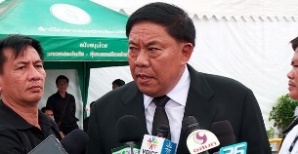  	โดยเมื่อวันที่ ๑๓ ส.ค. ๖๐ กทม.ได้ประสานการไฟฟ้านครหลวง ทำการรื้อย้ายเสาไฟฟ้าบริเวณทางขึ้น-ลง และโดยรอบลิฟท์คนพิการหน้าสถานีรถไฟฟ้าสถานีสนามกีฬาแห่งชาติเสร็จเรียบร้อยแล้ว ทำให้ทางเท้าบริเวณดังกล่าวซึ่งจากเดิมมีช่องทางเดินเพียง ๘๐ เซนติเมตร รถวีลแชร์ไม่สามารถผ่านได้ ขยายเป็น ๑.๕๐ เมตร เพื่อให้ประชาชนทั่วไป และวีลแชร์เดินทางได้สะดวกขึ้น อย่างไรก็ตามกทม. จะเร่งดำเนินการรื้อย้ายสาธารณูปโภคที่กีดขวางทางขึ้น-ลง และบริเวณโดยรอบลิฟท์คนพิการทั้งหมด เพื่ออำนวยความสะดวกแก่ผู้พิการที่จะใช้บริการรถไฟฟ้าบีทีเอส หรือข้ามไปยังฝั่งตรงข้ามได้สะดวกขึ้น นอกจากนี้หากพบป้ายรถโดยสาร ป้ายจราจร หรือสาธารณูปโภคอื่นๆ ที่กีดขวางทางขึ้น-ลง จะขยับจุดติดตั้งใหม่บริเวณใกล้เคียงเพื่อไม่ส่งผลกระทบต่อประชาชนที่ใช้บริการรถประจำทางเช่นกัน  (news.voicetv.co.thออนไลน์ ๑๖ ส.ค.๖๐)'สยามพิวรรธน์' ส่งมอบ Sky Plaza ให้กทม.-หวังเป็นย่านศิลปะใหม่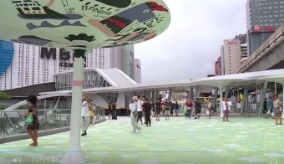     บริษัท สยามพิวรรธน์ทำพิธีส่งมอบทางเชื่อมแยกปทุมวันให้กับกรุงเทพมหานครแล้ว โดยนอกจากจะต้องการให้เป็นเส้นทางสัญจรที่เอื้ออำนวยความสะดวกให้กับประชาชนและผู้ประกอบการโดยรอบแล้ว ก็ยังมุ่งหวังจะให้เป็นย่านศิลปะแห่งใหม่ใจกลางเมืองอีกด้วย 	บริษัท สยามพิวรรธน์ทำพิธีเปิดและส่งมอบ Sky Plaza หรือทางเชื่อมแยกปทุมวันมูลค่า ๓๐๐ ล้านบาทให้กับกรุงเทพมหานคร โดยเป็นทางเดินเชื่อมระหว่างBTSสนามกีฬาแห่งชาติ, หอศิลปวัฒนธรรมแห่งกรุงเทพมหานคร, ศูนย์การค้า MBK เซ็นเตอร์, สยามดิสคัฟเวอรี่ และ สยามสแควร์ มีสิ่งอำนวยความสะดวกสำหรับคนสูงอายุและคนพิการ ออกแบบภายใต้แนวคิด Universal Design โดยหวังจะให้เป็นย่านศิลปะแห่งใหม่กลางกรุงเทพฯ ปัจจุบัน ทางเชื่อมแยกปทุมวันยังไม่มีชื่ออย่างเป็นทางการ ผู้ที่สนใจสามารถส่งชื่อเข้าประกวดเพื่อชิงเงินรางวัลมูลค่า ๑ แสนบาทได้ จนถึงวันที่ ๔ กันยายนนี้   (news.voicetv.co.thออนไลน์ ๑๑ ส.ค.๖๐)..คำพ่อสอน...เชิญคนพิการสมัครงานบริษัท ไทยพาฝัน จำกัด (สาขาพระราม ๒) ที่อยู่ ๑๑๑/๑-๒  หมู่ ๕ ตำบลท่าทราย อำเภอเมืองสมุทรสาคร จังหวัดสมุทรสาคร ๗๔๐๐๐  รับพนักงานทั่วไป ๑๐ อัตรา รายละเอียดงาน พิจารณาตามความเหมาะสมในตำแหน่งงาน คุณสมบัติ คนพิการที่สามารถช่วยเหลือตนเองได้ เพศชาย/หญิง อายุ ๑๘ ปีขึ้นไป ไม่จำกัดวุฒิการศึกษา เป็นพนักงานรายวัน มีโอทีให้ สวัสดิการ ชุดยูนิฟอร์ม ค่าอาหาร เบี้ยขยัน รถรับ-ส่งพนักงาน กองทุนสำรองเลี้ยงชีพ ประกันชีวิต ท่องเที่ยวประจำปี ฯลฯ ติดต่อ...คุณฐิติมา/ฝ่ายบุคคล โทรศัพท์ ๐๓๔-๘๘๐๑๑๕-๖  อีเมล์ thitima_parfun_05@trustmail.jobthai.comบริษัท เมดิทอป จำกัด ที่อยู่ ๓๓๔ ซอยลาดพร้าว ๗๑ (สังคมสงเคราะห์เหนือ ๑) ถนนลาดพร้าว แขวงคลองเจ้าคุณสิงห์ เขตวังทองหลาง กรุงเทพมหานคร ๑๐๓๑๐ รับเจ้าหน้าที่ประจำสำนักงาน ๓ อัตรา คุณสมบัติ พิการทางการเคลื่อนไหว หรือด้านอื่นๆ ที่ไม่เป็นอุปสรรคต่อการปฏิบัติงาน เพศชาย/หญิง วุฒิ ม.๖ ขึ้นไป สามารถใช้คอมพิวเตอร์ได้ มีความรับผิดชอบต่องานที่ได้รับมอบหมาย สวัสดิการ ประกันสุขภาพ ประกันอุบัติเหตุและประกันชีวิต ประกันสังคม กองทุนสำรองเลี้ยงชีพ ยูนิฟอร์ม โบนัส ฯลฯ ติดต่อ...ฝ่ายทรัพยากรบุคคลและธุรการ โทรศัพท์ ๐๒-๙๓๓-๑๑๓๓ ต่อ ๒๕๒ โทรสาร ๐๒-๙๓๓๐๘๑๑-๒  อีเมล์ meditopthailand_60@trustmail.jobthai.comบริษัท ฟูจิ ทัสโก้ จำกัด ที่อยู่ ๖๑๒-๖๑๒/๑  ๑๘๘๘ หมู่ ๔ ซอย ๘,๙ เอ  ถนนพัฒนา ๑ ตำบลแพรกษา  อำเภอเมืองสมุทรปราการ จังหวัดสมุทรปราการ  ๑๐๒๘๐ รับพนักงานฝ่ายผลิต ๒ อัตรา  รายละเอียดงาน ทำงานในไลน์การผลิต จัดเตรียมอุปกรณ์ในขบวนการผลิต คุณสมบัติ พิการทางร่างกายที่ช่วยเหลือตนเองได้ เพศชาย/หญิง อายุ ๑๘-๔๐ ปี วุฒิ ป.๖ ขึ้นไป สวัสดิการ รถรับ-ส่ง อาหารกลางวัน-เย็น ชุดฟอร์ม โบนัส ทุนการศึกษาบุตร ฯลฯ ติดต่อ...คุณดำรง  ราศรีมินทร์ โทรศัพท์ ๐๒-๓๒๔๐๑๐๐ ต่อ ๑๒๐๘ โทรสาร ๐๒-๓๒๔๐๑๐๑  อีเมล์ ftu_39@trustmail.jobthai.comบริษัท เอ็มทีเอส โกลด์ จำกัด ที่อยู่ ๑๒๑/๑๙  ดิโอลด์สยามพลาซ่า ชั้น ๑ ถนนพาหุรัด แขวงบูรพาภิรมย์  เขตพระนคร  กรุงเทพมหานคร ๑๐๒๐๐ รับพนักงานธุรการ ๒ อัตรา รายละเอียดงาน คีย์ข้อมูล เข้าระบบ จัดเอกสาร แสกนเอกสาร ทั่วไป คุณสมบัติ พิการทางการเคลื่อนไหว เพศชาย/หญิง อายุ ๒๒-๓๒ ปี วุฒิ ปวช.-ปริญญาตรี สามารถใช้คอมพิวเตอร์ได้ สวัสดิการ ประกันสังคม ชุดฟอร์ม ประกันอุบัติเหตุ ค่าคอมมิชชั่นบางตำแหน่ง โบนัส ปรับเงินเดือนประจำปี กิจกรรมสันทนาการ งานสังสรรค์ประจำปี ฯลฯ ติดต่อ...คุณสุภาภรณ์ (คุณอ้อย) โทรศัพท์ ๐๒-๗๗๐-๗๗๗ ต่อ ๕๐๑,๕๐๔, ๐๘๕-๙๑๑๑๐๘๒ อีเมล์ mtsgold_26@trustmail.jobthai.comCobra Internation Co., Ltd. ที่อยู่ ๗๐๐/๔๗๘  หมู่ ๗ ตำบลดอนหัวฟอ  อำเภอเมือง จังหวัดชลบุรี  ๒๐๐๐๐ รับพนักงานคนพิการ ๒ อัตรา รายละเอียดงาน ปฏิบัติงานในแต่ละพื้นที่ที่ได้รับมอบหมาย ให้ได้ตามเป้าหมาย คุณสมบัติ คนพิการที่สามารถปฏิบัติงานได้ (เป็นงานที่เกี่ยวข้องกันสารเคมี) เพศชาย/หญิง อายุ ๑๘ ปีขึ้นไป วุฒิ ม.๓ ขึ้นไป มีประสบการณ์ที่เกี่ยวข้องกับสายการผลิต สวัสดิการ ยูนิฟอร์ม โบนัส ค่าทำงานล่วงเวลา ฯลฯ ติดต่อ...คุณเจนจิรา, คุณณพงศ์ โทรศัพท์ ๐๙๘-๒๘๖๑๒๗๔  อีเมล์ cobrainter_252@trustmail.jobthai.comTyrolit Olympus Co., Ltd. ที่อยู่ ๓๗๒ หมู่ ๒ ซอยแพรกษา ๑๑ (นาคดี) ตำบลแพรกษา อำเภอเมืองสมุทรปราการ จังหวัดสมุทรปราการ ๑๐๒๘๐ รับพนักงานคนพิการ ๒ อัตรา รายละเอียดงาน งานทั่วไปในฝ่ายการผลิตและงานธุรการในออฟฟิต คุณสมบัติ คนพิการที่พักอาศัยอยู่บริเวณที่ทำงานอำเภอเมือง จังหวัดสมุทรปราการ เพศชาย/หญิง อายุ ๑๘ ปีขึ้นไป ไม่จำกัดวุฒิการศึกษา สวัสดิการ ค่าตำแหน่ง ค่ากะ ค่าอาหาร เบี้ยขยัน ชุดยูนิฟอร์ม รถรับ-ส่ง เงินปรับประจำปี สิทธิประกันสังคม กองทุนเงินทดแทน เงินสะสมสำรองเลี้ยงชีพ ติดต่อ...คุณบัณฑิต  ฝ่ายบุคคล  โทรศัพท์ ๐๒-๐๒๑๘๓๘๘  แฟกซ์ ๐๒-๗๐๓๖๔๘๔  อีเมล์ tyrolitoly_32@trustmail.jobthai.comบริษัท ซิตี้เท็กซ์ กรุ๊ป จำกัด ที่อยู่ ๓๗/๓ หมู่ ๑๑ ถนนไอยรา ๔ ตำบลคลองสอง อำเภอคลองหลวง จังหวัดปทุมธานี รับพนักงานฝ่ายผลิต ๑ อัตรา รายละเอียดงาน ปฏิบัติงานแพ็คผลไม้ในห้องเย็น คุณสมบัติ คนพิการที่สามารถปฏิบัติงานได้ เพศชาย/หญิง วุฒิการศึกษาระดับ ม.๓ ขึ้นไป มีความรับผิดชอบ ขยันและอดทน สวัสดิการ โบนัส ปรับเงินเดือนประจำปี ค่าตำแหน่งงาน ค่าคอมมิชชั่น ค่าน้ำมันรถ ค่าโทรศัพท์ เบี้ยขยัน ฯลฯ ติดต่อ...คุณพิตราภรณ์  มูลธิสาร โทรศัพท์ ๐๒-๘๙๕๑๗๖๑ ต่อ ๑๑๔ หรือ ๐๘๗-๐๐๔๘๐๗๐  อีเมล์ cititex01_11_62@trustmail.jobthai.comบริษัท วี-เซิร์ฟ โลจิสติกส์ จำกัด ที่อยู่ ๗๐๙/๕๗ ซอยอ่อนนุช ๗/๑ ถนนสุขุมวิท ๗๗ (ใกล้ BTS สถานีอ่อนนุช) แขวงสวนหลวง เขตสวนหลวง กรุงเทพมหานคร ๑๐๒๕๐  รับพนักงานคีย์ข้อมูล ๒ อัตรา รายละเอียดงาน บันทึกข้อมูลลงในโปรแกรมสำเร็จรูป จัดทำรายงานในโปรแกรม Excel ประสานงานหน่วยงานที่เกี่ยวข้อง อื่นๆ ตามผู้บังคับบัญชามอบหมาย คุณสมบัติ คนพิการที่สามารถเดิน-พูดได้ เพศชาย/หญิง อายุไม่เกิน ๓๕ ปี วุฒิ ปวช.ขึ้นไป สามารถใช้คอมพิวเตอร์และโปรแกรมสำเร็จรูปได้เป็นอย่างดี ติดต่อ...ฝ่ายทรัพยากรมนุษย์ โทรศัพท์ ๐-๓๓๒๓๙๔๐-๙ ต่อ ๑๐๑๓, ๑๑๑๘  อีเมล์ vserve14_130@trustmail.jobthai.comบริษัท คอสโม กรุ๊ป จำกัด (มหาชน) และบริษัทในเครือ ที่อยู่ ๒๐ ซอยสุขุมวิท ๙๗/๑ ถนนสุขุมวิท แขวงบางจาก เขตพระโขนง กรุงเทพมหานคร ๑๐๒๖๐ รับ ๑.พนักงานฝ่ายผลิต ๑๐๐ อัตรา รายละเอียดงาน ผลิตกล่องบรรจุภัณฑ์ และชิ้นส่วนนาฬิกา คุณสมบัติ คนพิการสายตาปกติ เพศชาย/หญิง วุฒิประถมศึกษา-มัธยมศึกษา มีความรับผิดชอบ ขยัน และอดทน ๒.พนักงาน CCTV ๒ อัตรา รายละเอียดงาน ปฏิบัติงานดูแลห้อง Control room รวมถึงระบบกล้องวงจรปิด (CCTV), ระบบสัญญาณแจ้งเหตุเพลิงไหม้ (Fire alarm system) หรือระบบอื่นๆที่เกี่ยวข้อง คุณสมบัติ คนพิการที่สามารถปฏิบัติงานได้ เพศชาย/หญิง วุฒิ ม.๖ขึ้นไป ใช้เครื่องคอมพิวเตอร์ได้ดี หากมีประสบการณ์จะพิจารณาเป็นพิเศษ สวัสดิการ โบนัส ปรับเงินเดือนประจำปี เบี้ยขยัน ค่ารักษาพยาบาล ค่าเดินทาง ชุดฟอร์ม ทุนการศึกษาบุตร รถรับ-ส่ง อื่นๆ ตามกฎหมาย ติดต่อ...คุณรัชนี, คุณอริสา, คุณศิระ โทรศัพท์ ๐๒-๓๑๑๒๑๓๑ (สำนักงานใหญ่), ๐๒-๓๑๖๐๑๘๒-๓ (สำนักงานบางพลี) แฟกซ์ ๐๒-๓๓๑๕๕๖๗  อีเมล์ cosmo14-98@trustmail.jobthai.comบริษัท แอดวานซ์ บิสซิเนส โซลูชั่น แอนด์ เซอร์วิสเซส จำกัด ที่อยู่ ๑๘ ซอยสุคนธสวัสดิ์ ๓๘ แขวงลาดพร้าว เขตลาดพร้าว กรุงเทพฯ รับพนักงานธุรการ ๕ อัตรา รายละเอียดงาน ดูแลเอกสารงานธุรการในแผนก คุณสมบัติ คนพิการที่สามารถปฏิบัติงานได้ เพศชาย/หญิง อายุ ๒๐-๓๕ ปี วุฒิปริญญาตรี สามารถใช้งานคอมพิวเตอร์ได้ดี สวัสดิการ ประกันชีวิตกลุ่ม กองทุนสำรองเลี้ยงชีพ เงินช่วยเหลือและวันหยุดกรณีสมรส เงินช่วยเหลือและวันหยุดกรณีฌาปนกิจญาติสนิท เงินช่วยเหลือกรณีต่างๆ ยูนิฟอร์ม ประกันสังคม ฯลฯ ติดต่อ...คุณวสันต์  สุขสม โทรศัพท์ ๐๒-๗๙๓๕๘๘๘ ต่อ ๑๙๒/๑๙๕/๑๙๓ แฟกซ์ ๐๒-๗๙๓๕๘๙๘  อีเมล์ wasan_s@abss.co.th บริษัท เฮสโก โซลูชั่น จำกัด (สมุทรสาคร) ที่อยู่ เลขที่ ๖๗ หมู่ ๔ ตำบลคลองมะเดื่อ อำเภอกระทุ่มแบน จังหวัดสมุทรสาคร ๗๔๑๑๐ รับพนักงานทั่วไป ๒ อัตรา รายละเอียดงาน ทำงานในตำแหน่งธุรการ และตำแหน่งแม่บ้าน/พ่อบ้าน คุณสมบัติ พิการทางการได้ยิน เพศชาย/หญิง ไม่จำกัดวุฒิการศึกษา อายุ ๒๕-๓๕ ปี  สวัสดิการ หุงข้าวให้พนักงานทาน สวัสดิการตามกฎหมายแรงงาน วันลาพักร้อนประจำปี ๖ วัน วันหยุดตามประเพณี ประกันสังคม การปรับเงินเดือนประจำปี ฯลฯ ติดต่อ...คุณสุลีรัตน์  ไตรสิงห์ โทรศัพท์ ๐๓๔-๔๖๙๕๐๐-๓ แฟกซ์ ๐๓๔-๖๙๕๐๔  อีเมล์ suleerat_t@hescosolution.comบริษัท ไมโครการปัก จำกัด ที่อยู่ ๗๕ ซอยพระยามนธาตุราชศรีพิจิตร์ แขวงบางบอน เขตบางบอน กรุงเทพมหานคร รับพนักงานคลังสินค้า ๑ อัตรา รายละเอียดงาน ทำงานในคลังสินค้า เช็คของ แพ็คของ นับสินค้า งานคามที่ได้รับมอบหมาย คุณสมบัติ คนพิการทางการเคลื่อนไหว-เดินได้ เพศชาย/หญิง อายุ ๑๘-๔๐ ปี ไม่จำกัดวุฒิการศึกษา สวัสดิการ เบี้ยขยัน ประกันสังคม โบนัส แบบฟอร์ม ฯลฯ ติดต่อ...คุณกัญญลักษณ์ โทรศัพท์ ๐๒-๘๙๙๘๖๑๑ ต่อ ๑๐๕  อีเมล์ personnel@microemb.com โรงแรมอวานี พัทยา รีสอร์ท แอนด์ สปา ที่อยู่ ๒๑๘/๒-๔ หมู่ที่ ๑๐ ต.หนองปรือ อ.บางละมุง จ.ชลบุรี รับเจ้าหน้าที่รักษาความปลอดภัย ๑ อัตรา รายละเอียดงาน ประจำออฟฟิศ รปภ. เขียนรายงานประจำวัน อำนวยความสะดวกด้านความปลอดภัยให้พนักงาน คุณสมบัติ พิการร่างกาย-เดินได้ เพศชาย อายุ ๒๕-๓๕ ปี วุฒิ ปวส. มีความรู้ด้านคอมพิวเตอร์ สามารถทำงานเป็นกะได้ มีใจรักงานบริการ มีทัศนะคติที่ดี สามารถสื่อสารภาษาอังกฤษได้ สวัสดิการ รายได้พิเศษ หอพัก รถรับ-ส่ง อาหารวันละ ๓ มื้อ ชุดยูนิฟอร์ม ติดต่อ...คุณนงค์เยาว์ กาญจนโรจน์  โทรศัพท์ ๐๓๘-๔๑๒๑๒๐  แฟกซ์ ๐๓๘-๔๒๙๙๒๖  อีเมล์ nongyao_ka@avanihotels.comบริษัท สมาร์ท เอสดี จำกัด ที่อยู่ ๑๘/๒๖๖ หมู่ที่ ๔ ถนนวัชรพล แขวงคลองถนน เขตสายไหม กรุงเทพมหานคร ๑๐๒๒๐ รับพนักงานธุรการ/บัญชี ๒ อัตรา รายละเอียดงาน คีย์ข้อมูล เข้าระบบ จัดเอกสาร แสกนเอกสาร จัดการงานเอกสาร คุณสมบัติ คนพิการที่สามารถปฏิบัติงานได้ เพศชาย/หญิง อายุ ๒๐-๓๕ ปี วุฒิ ปวส.-ปริญญาตรี สามารถใช้งานคอมพิวเตอร์ได้ดี มีความมุ่งมั่น มีความรับผิดชอบต่องานที่ได้รับมอบหมาย สวัสดิการ ที่พักฟรี ยูนิฟอร์ม ประกันสังคม โบนัส ปรับเงินเดือนประจำปี กิจกรรมสันทนาการ งานสังสรรค์ประจำปี ฯลฯ ติดต่อ...คุณเดือนเพ็ญ (คุณเดือน) โทรศัพท์ ๐๒-๑๕๓-๒๑๖๓-๖๖ , ๐๒-๑๕๓-๒๒๖๕-๖๖  อีเมล์ skk2435@gmail.comบริษัท แมคคีย์ ฟู้ดส์ เซอร์วิสเซส (ประเทศไทย) ที่อยู่ ๒๑๐ ม.๑ ถ.เทพารักษ์ ต.บางเสาธง อ.บางเสาธง จ.สมุทรปราการ ๑๐๕๗๐ รับพนักงานธุรการ ๕ อัตรา รายละเอียดงาน งานธุรการทั่วไป คีย์เอกสาร รวบรวม และจัดทำข้อมูล คุณสมบัติ คนพิการที่สามารถทำงานด้วยตนเองได้ เพศชาย/หญิง อายุ ๒๐-๓๕ ปี วุฒิ ม.๓ – ปริญญาตรี มีที่อยู่อาศัยในเขตใกล้บริษัทฯ หรือ สามารถย้ายมีพักใกล้บริษัทฯ ได้ มีความสามารถด้านคอมพิวเตอร์ และภาษาอังกฤษ จะพิจารณาเป็นพิเศษ บริษัทฯ ขอสงวนสิทธิ์รับเข้าทำงานเฉพาะผู้ที่ผ่านการคัดเลือก และผ่านข้อกำหนดด้านการตรวจสุขภาพ สวัสดิการ โบนัสประจำปี ค่าอาหาร ค่าเดินทาง ประกันชีวิต ชุดยูนิฟอร์ม ฯลฯ ติดต่อ...คุณจรัญ ซาตัน โทรศัพท์ ๐๒-๓๑๕๔๗๖๓อีเมล์ chookiat.lomsai@keystonefoods.comบริษัท เซ็นทรัลเรสตอรองส์กรุ๊ป จำกัด (มิสเตอร์โดนัท) ที่อยู่ อาคารเซ็นทรัลเรสตอรองส์กรุ๊ป จำกัด (มิสเตอร์โดนัท) ซอย สีลม ๓๐ แขวงสุริยวงค์ เขตบางรัก กรุงเทพฯ รับพนักงานผลิต/ตกแต่งขนม จำนวนหลายอัตรา รายละเอียดงาน นวดแป้ง ทำขนม ทอดโดนัท และตกแต่งหน้าขนมโดนัทตามรูปแบบที่กำหนดให้ คุณสมบัติ พิการทางการได้ยิน เพศชาย/หญิง อายุ ๑๘ ปีขึ้นไป วุฒิ ม.๓ ขึ้นไป มีความขยัน อดทน ตั้งใจทำงาน สามารถทำงานเป็นกะได้ ติดต่อ...คุณเอ โทรศัพท์ ๐๘๕-๖๕๕๑๑๓๖  ID Line : suchatarat  อีเมล์ suchataratsr@crg.co.th โรงพยาบาลวิภาราม ปากเกร็ด ที่อยู่ ๑๓๒/๒๑๕  หมู่ ๓ ตำบลปากเกร็ด อำเภอปากเกร็ด จังหวัดนนทบุรี รับเจ้าหน้าที่ธุรการ ๑ อัตรา รายละเอียดงาน พิมพ์งานเอกสาร, เดินเอกสาร คุณสมบัติ พิการทางการเคลื่อนไหว-เดินได้ สามารถช่วยเหลือตนเองได้ดี เพศชาย/หญิง อายุไม่เกิน ๓๕ ปี วุฒิ ม.๖ หรือ ปวช. ขึ้นไป สามารถพิมพ์งาน ใช้โปรแกรม Microsoft Office ได้ และติดต่อประสานได้ดี ติดต่อ...คุณวราลี  มีมุ่งธรรม โทรศัพท์ ๐๘๑-๔๘๔๙๐๒๘  อีเมล์ graphic_88@hotmail.comบริษัท บีทาเก้น จำกัด ที่อยู่ สำนักงานใหญ่ เลขที่ ๒๑/๒ ซอยรัชดาภิเษก ๓๐ แขวงจันทรเกษม เขตจตุจักร กรุงเทพมหานคร ๑๐๙๐๐ รับพนักงานเรียนบิลและคีย์ข้อมูล ๑ อัตรา รายละเอียดงาน จัดเรียงบิลขายสินค้าตามตัวเลขในหัวบิล และคีย์เลขที่บิลลงระบบคอมพิวเตอร์, จัดเรียงและจัดเก็บเอกสารลงกล่อง (เพื่อเก็บไว้เป็นหลักฐานทางการบัญชี) คุณสมบัติ พิการด้านร่างกาย-เดินได้  เพศชาย/หญิง อายุ ๒๐-๓๐ ปี ไม่จำกัดวุฒิการศึกษา มีใจรักในหน้าที่และงานที่ทำ อ่านออก-เขียนได้ มีกิริยามารยาทสุภาพเรียบร้อย ไม่ใช้รถเข็นวีลแชร์ (ไม่มีทางลาด) ติดต่อ...คุณกิ่งแก้ว โทรศัพท์ โรงงาน ๐๓๔-๒๙๒๐๙๐ สำนักงานใหญ่ ๐๒-๙๓๘๓๒๕๐-๑ หรือ ๐๘๑-๕๕๑๖๐๗๑ อีเมล์ kingkaew.r@betagen.co.thPURI Co., Ltd. ที่อยู่ ๔๔ อาคารสมูท ไลฟ์ ชั้น ๑๗ ถนนสาทรเหนือ แขวงสีลม เขตบางรัก กรุงเทพมหานคร ๑๐๕๐๐ รับพนักงานคลังสินค้า ๔ อัตรา รายละเอียดงาน จัดเรียงสินค้า ช่วยงานที่คลังสินค้า คุณสมบัติ คนพิการเพศชาย/หญิง อายุ ๒๓-๓๕ ปี วุฒิ ม.๓ ขึ้นไป สามารถใช้งานคอมพิวเตอร์ได้เบื้องต้น (พิมพ์งาน/คีย์ข้อมูล) มีมนุษยสัมพันธ์ เข้ากับเพื่อร่วมงาน และสามารถทำงานเป็นทีมได้  มีความขยันอดทน และพร้อมเรียนรู้อยู่เสมอ มีความยืดหยุ่นในการทำงาน สวัสดิการ กองทุนประกันสังคม กองทุนเงินทดแทน กองทุนสำรองเลี้ยงชีพ ประกันสุขภาพกลุ่ม ประกันชีวิต สิทธิการเบิกค่าทันตกรรม สิทธิการเบิกค่าทุนการศึกษาบุตร ฝึกอบรมพนักงาน เงินช่วยเหลือกรณีพิเศษ โบนัสประจำปี ปรับเงินเดือนประจำปี ติดต่อ...ฝ่ายทรัพยากรบุคคล โทรศัพท์ ๐๒-๒๓๔๗๘๘๘, ๐๘๖-๓๒๙๕๕๒๒, ๐๙๙๔๔๖๓๗๓๕  อีเมล์ panpuri14_81@trustmail.jobthai.comบริษัท สหเซวา จำกัด ที่อยู่ ๖๖๖/๒ หมู่ที่ ๑๑ ถนนสุขาภิบาล ๘ ตำบลหนองขาม อำเภอศรีราชา จังหวัดชลบุรี ๒๐๒๓๐ รับพนักงานคนพิการ ๒ อัตรา รายละเอียดงาน ให้ทำงานที่เหมาะสมกับสภาพร่างกายของคนพิการ ที่ไม่ก่อให้เกิดอันตรายกับคนพิการ คุณสมบัติ คนพิการที่สามารถช่วยเหลือตนเองได้ เพศชาย/หญิง อายุ ๑๘-๓๕ ปี สุขภาพร่างกายแข็งแรง สามารถมาทำงานตนเองได้ สวัสดิการ ค่าเดินทาง เบี้ยขยัน ค่าโทรศัพท์ โบนัส ชุดฟอร์ม งานเลี้ยงประจำปี งาน Entertain แผนก ติดต่อ...คุณวัชต์ชยาธร เพ็งถา โทรศัพท์ ๐๓๘-๗๖๓๐๖๔-๗, ๐๓๘-๔๘๓๐๓๙-๔๐  อีเมล์ sehwa_28@trustmail.jobthai.comคนพิการต้องการทำงานนายเฉลิมศักดิ์  ชวดชุม  อายุ ๒๔ ปี  วุฒิปริญญาตรี พิการทางด้านร่างกายใช้รถเข็น ต้องการงานทางด้านคอมพิวเตอร์ งานด้านไอที โปรแกรมเมอร์ ความสามารถ/ทักษะ มีประสบการณ์ซ่อม บำรุงคอมพิวเตอร์ได้ ติดต่อ…โทรศัพท์ ๐๘๐-๐๓๙๗๔๐๙ หรือ อีเมล์ Chaloemsak1601@gmail.comนางสาวอรุณี  ชนะชัย  อายุ ๒๑ ปี วุฒิ ปวส. พิการทางด้านร่างกาย สามารถเดินได้ (ความสูงไม่สมส่วน) ช่วยเหลือตนเองได้ ต้องการงานทั่วไป งานธุรการ หรืองานอื่นๆตามความเหมาะสม ประสบการณ์การทำงานธุรการมาก่อน ติดต่อ…โทรศัพท์ ๐๘๕-๐๘๒๕๙๘๑ หรือ อีเมล์ KKZ.kikarunee38@gmail.com นายณฐกร  ทองอ่อน  อายุ ๓๘ ปี วุฒิปริญญาตรี พิการร่างกาย สามารถเดินได้ (แขนซ้ายอ่อนแรง) ต้องการงานทางด้านคอมพิวเตอร์กราฟฟิค งานเว็บไซต์ ถ่ายภาพ งานออกแบบต่างๆ ติดต่อ…โทรศัพท์ ๐๘๘-๒๕๕๖๐๖๔  อีเมล์ sudyod12@gmail.com  นายมนตรี  โคตุทา  อายุ ๒๕ ปี วุฒิปริญญาตรี พิการร่างกาย-เดินได้ (แขนซ้ายผิดรูป) ต้องการงานทางด้านคอมพิวเตอร์ กราฟฟิคดีไซน์ งานไอทีต่างๆ มีประสบการณ์การทำงานทางด้าน IT Support จำนวน ๔ ปี ติดต่อ...โทรศัพท์ ๐๙๙-๒๐๘๓๓๒๙  อีเมล์ itsupport1@wong.co.thนางสาวรัญชิดา  ใหม่แก้ว  อายุ ๓๑ ปี วุฒิ ปวส. พิการด้านร่างกาย-เดินได้ (แขนขวาอ่อนแรง) ต้องการงานทางด้านการบริการ งานประสานงานต่างๆ หรืองานธุรการ มีประสบการณ์การทำงานทางด้านธุรการทั่วไปในบริษัทขนส่ง  ติดต่อ...โทรศัพท์ ๐๘๙-๕๕๘๗๓๕๔  อีเมล์ runchida5599@gmail.comนายจตุพร  บุญญลักษม์  อายุ ๓๑ ปี วุฒิ ม.๖ พิการด้านร่างกาย สามารถเดินได้  ต้องการงานเกี่ยวกับคอมพิวเตอร์ คีย์ข้อมูล งานคลังสินค้า งานตรวจเช็ค จัดเรียงสินค้า เงินเดือน ๗,๐๐๐ บาทขึ้นไป มีความขยัน อดทนต่อการทำงาน  มีประสบการณ์การทำงานทางด้านคอมพิวเตอร์ งานซ่อมคอมพิวเตอร์ งานบริการลูกค้า ติดต่อ...โทรศัพท์ ๐๘๖-๖๑๒๔๒๐๙  อีเมล์ boonyalug@gmail.comนางสาวธนาภรณ์  บุญฤทธิ์  อายุ ๒๗ ปี วุฒิปริญญาตรี พิการทางด้านการมองเห็น ต้องการงานทางด้านพนักงานรับโทรศัพท์ ประชาสัมพันธ์ งานลูกค้าสัมพันธ์ หรืองานอื่นๆ ตามความเหมาะสม มีประสบการณ์ทำงานรับโทรศัพท์ พนักงานต้อนรับ ติดต่อ...โทรศัพท์ ๐๙๙-๔๔๐๘๖๐๒  อีเมล์ tanaporn.boonrith@gmail.comนางสาวศริญญา  อาจหาญ  อายุ ๓๐ ปี วุฒิปริญญาโท พิการทางด้านร่างกาย สามารถเดินได้ ต้องการงานทางด้านบัญชี เงินเดือน ๕๐,๐๐๐ บาทขึ้นไป มีประสบการณ์ทำงานเป็นนักบัญชี บริษัทเอกชน ๑ ปี ติดต่อ ...โทรศัพท์ ๐๘๑-๙๐๖๒๘๖๓  อีเมล์ sarinya004@gmail.comนายอดิเทพ  สุรเสน  อายุ ๒๕ ปี วุฒิ ปวช. พิการด้านร่างกาย สามารถเดินได้ ต้องการงานธุรการ งานทางด้านเอกสาร งานประสานงาน งานราชการ ฯลฯ มีประสบการณ์ทำงานด้านการเงิน  HR  ฝ่ายบุคคล ติดต่อ...โทรศัพท์ ๐๖๒-๖๑๙๑๑๓๕  อีเมล์ bud3934@gmail.comหนุ่มน้ำใจงาม! หอบสินสอดลั่นระฆังวิวาห์สาวพิการ หลังคบหาดูใจ ๘ ปี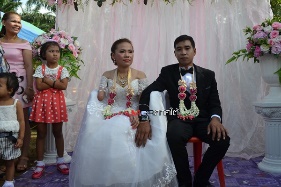 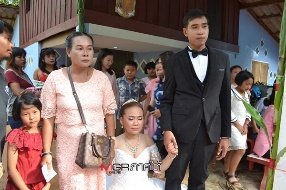 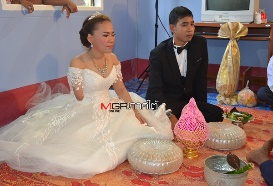 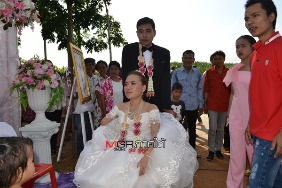 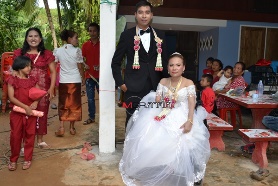    	ชุมพร - บุพเพสันนิวาส!! สาวพิการแขนขา พบรักแท้ หนุ่มน้ำใจงามหอบสินสอดมาสู่ขอหลังพูดคุยคบหากันนาน ๘ ปี  จากกรณีคู่บ่าวสาวระหว่างเจ้าบ่าวหนุ่มวัย ๒๖ ปี ชาวสวนยางพารา ผู้มีร่างกายปกติ เก็บเงินจากน้ำพักน้ำแรงตนเองไปสู่ขอเจ้าสาววัย ๓๘ ปี อาชีพทำสวนปาล์ม ยางพารา ที่คบหาพูดคุยกันทางโทรศัพท์นาน ๓ ปี เมื่อเดินทางมาพบตัวจึงรู้ว่า ผู้หญิงที่พูดคุยคบหาด้วยนั้นพิการแขนข้างขวาด้วนเหลือแขนซ้ายเพียงข้างเดียว และขาข้างซ้ายสั้นลีบตั้งแต่เท้าถึงหัวเข่า ส่วนขาข้างขวาด้วนเหลือแค่หัวเข่า แต่ไม่ใช่ปัญหาอุปสรรค กลับสงสารเห็นใจ และรักมากกว่าเดิม พร้อมกับสัญญาว่าจะเก็บเงินจากการทำงานกรีดยางพาราให้ได้ ๕ หมื่น เพื่อไปสู่ขอแต่งงานตามประเพณี จนกระทั่ง ๘ ปี ฝันเป็นจริงถึงวันที่รอคอย พร้อมนำเงินสู่ขอแต่งงานกันในเช้าวันนี้ตามข่าวที่ได้นำเสนอเมื่อวานแล้วนั้น  ความคืบหน้าล่าสุด เมื่อเวลา ๐๙.๐๙ น.วันนี้ (๓ ส.ค.) ที่หมู่บ้านเขาสามลูก ณ บ้านเลขที่ ๑๐/๑ บ้านเขาหน้าหัก หมู่ที่ ๑ ตำบลสลุย อ.ท่าแซะ จ.ชุมพร ได้มีขบวนขันหมากของ นายพรภิรมย์ หรือต้น บัวสงค์ อายุ ๒๖ ปี เจ้าบ่าวชาวอำเภอบางสะพานน้อย จ.ประจวบคีรีขันธ์ นำสินสอด ทองคำ ๒ บาท กับเงิน ๒ หมื่น รวมกว่า ๖ หมื่นบาท มาสู่ขอ น.ส.อ้อย หรือ ตุ๊กตา โพธิ์ทอง อายุ ๓๘ ปี เจ้าสาวผู้พิการ หลังทั้งคู่คบหาดูใจกันมานาน ๘ ปี โดยมีพ่อแม่ญาติพี่น้องทั้ง ๒ ฝ่าย และแขกเหรื่อมาร่วมงานแสดงความยินดีกันจำนวนมาก หลังจากเสร็จพิธีสู่ขอแต่งงานตามประเพณี ท่ามกลางความยินดีของญาติพี่น้อง และแขกเหรื่อของทั้งสองฝ่ายที่ได้ออกการ์ดเชิญ จำนวน ๖๐๐ ใบ มาร่วมรับประทานอาหารโต๊ะจีนเพื่อร่วมเป็นเกียรติแสดงความยินดีต่อคู่บ่าวสาว  	 ทั้งคู่พร้อมเปิดใจต่อแขกรับเชิญจำนวนมากว่า เราทั้งสองคนครอบครัวมีฐานะปานกลางเหมือนกัน จะขอสร้างอนาคตร่วมทุกข์ร่วมสุขกันตลอดไป ไม่ยึดเอาร่างกายมาเป็นอุปสรรค จะขอดำเนินชีวิตอย่างคนปกติโดยไม่ยอท้อ และวางเป้าหมายอนาคตต่อไปคือ สร้างพยานรักด้วยกันสักหนึ่งคน ไม่ว่าลูกที่เกิดมาหญิงหรือชายก็คือลูกของเราทั้งสองคนพร้อมกับขอบคุณแขกที่มาร่วมเป็นเกียรติในงานมงคลสมรสดังกล่าว
 	ขณะที่แขกที่มาร่วมงานมงคลสมรสต่างร่วมแสดงความยินดีชื่นชมกับคู่บ่าวสาว โดยเฉพาะฝ่ายชาย ที่ไม่รังเกียจแม้ฝ่ายหญิงแม้จะพิการแขนขาก็พร้อมที่ใช้ชีวิตร่วมกัน ซึ่งเจ้าสาวมีฐานะปานกลางเหมือนกับเจ้าบ่าว และถือเป็นความโชคดีของเจ้าสาวที่พบรักแท้ดังกล่าว พร้อมกับอวยพรให้ทั้งคู่อยู่กันอย่างมีความสุข นอกจากนั้น แขกที่มาร่วมงานได้ขอถ่ายรูปกับคู่บ่าวสาวไว้เป็นที่ระลึก และแชร์ออกสื่อโซเชียลกันจำนวนมาก (manager.co.thออนไลน์/มูลนิธิพัฒนาคนพิการไทย ๐๓ ส.ค.๖๐)โคลอมเบียเปิดบาร์สำหรับ 'คนหูหนวก'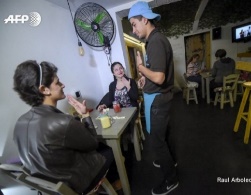 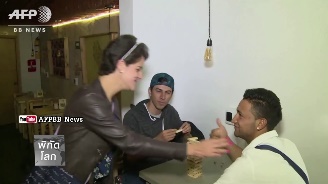 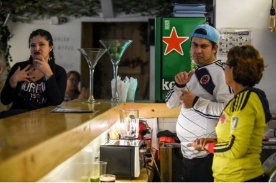 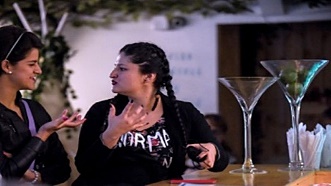 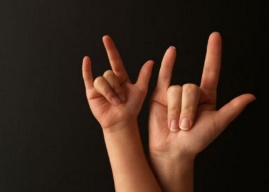 	ชาวโคลอมเบีย ๓ คนร่วมกันเปิดบาร์สำหรับคนหูหนวกแห่งแรกของประเทศ หวังให้คนทั่วไปปรับตัวกับการสื่อสารของคนหูหนวก มากกว่าที่คนหูหนวกจะต้องปรับตัวกับคนทั่วไปเช่นในปัจจุบัน  	นางสาวมาเรีย เฟอร์นันดา วาเนกัส นายคริสเตียน เมโล และนางสาวเจสสิกา โมยิกา ซึ่งไม่มีปัญหาด้านการได้ยิน ร่วมกันเปิดบาร์ชื่อ “โน เวิร์ดส์ ดีฟ คาเฟ่” (No Words Deaf Café) ในย่านที่อึกทึกไปด้วยเสียงเพลงของบาร์อื่น ๆ ในกรุงโบโกตา เพราะอยากให้คนหูหนวกในเมืองหลวงกว่า ๕๐,๐๐๐ คน จากทั้งหมดกว่า ๔๕๕,๐๐๐ คนทั่วประเทศ ได้มีบาร์พักผ่อนเหมือนคนทั่วไป 	นอกจากนี้ บรรยากาศภายในบาร์มีเพลงดังเหมือนบาร์ทั่วไป แต่สิ่งที่แตกต่างคือผู้คนคุยกันด้วยภาษามือ จอขนาดใหญ่ฉายมิวสิกวิดีโอพร้อมกับคำร้องเป็นภาษามือ มีเวทีเต้นรำ ใช้เมนูอาหารภาษามือ     มีเกมตัวต่อให้ลูกค้าเล่น บริกรทั้ง ๖ คนเป็นคนหูหนวก ลูกค้าทั่วไปสามารถสั่งอาหารด้วยการเขียนหรือเรียนการใช้ภาษามือพื้นฐานจากแผ่นป้ายเล็กๆ ที่มีให้บริการ บาร์แห่งนี้เปิดตัวเมื่อวันที่ ๑๖ มิ.ย.ที่ผ่านมา พร้อมกับนิทรรศการและการแสดงศิลปะของศิลปินที่มีปัญหาในการได้ยิน ลูกค้าเผยว่า เป็นครั้งแรกที่รู้สึกว่าได้ฟังเพลงจริงๆ โดยไม่มีเสียงคนคุยกันในบาร์ (กรุงเทพธุรกิจออนไลน์/มูลนิธิพัฒนาคนพิการไทย ๗ ส.ค.๖๐)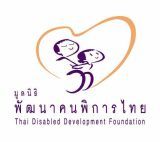 รายนามกรรมการมูลนิธิพัฒนาคนพิการไทย นายชูศักดิ์ จันทยานนท์ - ที่ปรึกษา   นายสำเริง    วิระชะนัง   -  ที่ปรึกษา  นางสาวกัญจนา ศิลปอาชา - ประธานกรรมการ นางขนิษฐา เทวินทรภักติ -  รองประธานกรรมการ นายธีรวัฒน์  ศรีปฐมสวัสดิ์ - กรรมการ นายศุภชีพ ดิษเทศ - กรรมการ  อธิบดีกรมส่งเสริมและพัฒนาคุณภาพชีวิตคนพิการ - กรรมการ อธิบดีกรมการแพทย์ - กรรมการ เลขาธิการคณะกรรมการการศึกษาขั้นพื้นฐาน - กรรมการ  อธิบดีกรมพลศึกษา - กรรมการ  นายนิกร จำนง  - กรรมการและเหรัญญิก   - นายวีระศักดิ์ โควสุรัตน์ - กรรมการและเลขาธิการ  นายสุภรธรรม  มงคลสวัสดิ์ - กรรมการและผู้ช่วยเลขาธิการ